Aanvraag van toestemming om een 
gesloten distributienet aan te leggenAanvraag van toestemming om een 
gesloten distributienet aan te leggenAanvraag van toestemming om een 
gesloten distributienet aan te leggenAanvraag van toestemming om een 
gesloten distributienet aan te leggenAanvraag van toestemming om een 
gesloten distributienet aan te leggenAanvraag van toestemming om een 
gesloten distributienet aan te leggenAanvraag van toestemming om een 
gesloten distributienet aan te leggenAanvraag van toestemming om een 
gesloten distributienet aan te leggenAanvraag van toestemming om een 
gesloten distributienet aan te leggenAanvraag van toestemming om een 
gesloten distributienet aan te leggenAanvraag van toestemming om een 
gesloten distributienet aan te leggenAanvraag van toestemming om een 
gesloten distributienet aan te leggenAanvraag van toestemming om een 
gesloten distributienet aan te leggenAanvraag van toestemming om een 
gesloten distributienet aan te leggenAanvraag van toestemming om een 
gesloten distributienet aan te leggenAanvraag van toestemming om een 
gesloten distributienet aan te leggenAanvraag van toestemming om een 
gesloten distributienet aan te leggenAanvraag van toestemming om een 
gesloten distributienet aan te leggenAanvraag van toestemming om een 
gesloten distributienet aan te leggenAanvraag van toestemming om een 
gesloten distributienet aan te leggen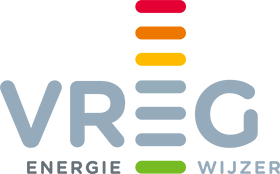 Vlaamse Regulator van de Elektriciteits- en GasmarktVREGKoning Albert II-laan 7 1210 Sint-Joost-ten-NodeTel. 1700 (gratis)Contact: https://www.vreg.be/nl/contactWebsite: www.vreg.beVlaamse Regulator van de Elektriciteits- en GasmarktVREGKoning Albert II-laan 7 1210 Sint-Joost-ten-NodeTel. 1700 (gratis)Contact: https://www.vreg.be/nl/contactWebsite: www.vreg.beVlaamse Regulator van de Elektriciteits- en GasmarktVREGKoning Albert II-laan 7 1210 Sint-Joost-ten-NodeTel. 1700 (gratis)Contact: https://www.vreg.be/nl/contactWebsite: www.vreg.beVlaamse Regulator van de Elektriciteits- en GasmarktVREGKoning Albert II-laan 7 1210 Sint-Joost-ten-NodeTel. 1700 (gratis)Contact: https://www.vreg.be/nl/contactWebsite: www.vreg.beVlaamse Regulator van de Elektriciteits- en GasmarktVREGKoning Albert II-laan 7 1210 Sint-Joost-ten-NodeTel. 1700 (gratis)Contact: https://www.vreg.be/nl/contactWebsite: www.vreg.beVlaamse Regulator van de Elektriciteits- en GasmarktVREGKoning Albert II-laan 7 1210 Sint-Joost-ten-NodeTel. 1700 (gratis)Contact: https://www.vreg.be/nl/contactWebsite: www.vreg.beVlaamse Regulator van de Elektriciteits- en GasmarktVREGKoning Albert II-laan 7 1210 Sint-Joost-ten-NodeTel. 1700 (gratis)Contact: https://www.vreg.be/nl/contactWebsite: www.vreg.beVlaamse Regulator van de Elektriciteits- en GasmarktVREGKoning Albert II-laan 7 1210 Sint-Joost-ten-NodeTel. 1700 (gratis)Contact: https://www.vreg.be/nl/contactWebsite: www.vreg.beVlaamse Regulator van de Elektriciteits- en GasmarktVREGKoning Albert II-laan 7 1210 Sint-Joost-ten-NodeTel. 1700 (gratis)Contact: https://www.vreg.be/nl/contactWebsite: www.vreg.beVlaamse Regulator van de Elektriciteits- en GasmarktVREGKoning Albert II-laan 7 1210 Sint-Joost-ten-NodeTel. 1700 (gratis)Contact: https://www.vreg.be/nl/contactWebsite: www.vreg.beVlaamse Regulator van de Elektriciteits- en GasmarktVREGKoning Albert II-laan 7 1210 Sint-Joost-ten-NodeTel. 1700 (gratis)Contact: https://www.vreg.be/nl/contactWebsite: www.vreg.beVlaamse Regulator van de Elektriciteits- en GasmarktVREGKoning Albert II-laan 7 1210 Sint-Joost-ten-NodeTel. 1700 (gratis)Contact: https://www.vreg.be/nl/contactWebsite: www.vreg.beVlaamse Regulator van de Elektriciteits- en GasmarktVREGKoning Albert II-laan 7 1210 Sint-Joost-ten-NodeTel. 1700 (gratis)Contact: https://www.vreg.be/nl/contactWebsite: www.vreg.beVlaamse Regulator van de Elektriciteits- en GasmarktVREGKoning Albert II-laan 7 1210 Sint-Joost-ten-NodeTel. 1700 (gratis)Contact: https://www.vreg.be/nl/contactWebsite: www.vreg.beVlaamse Regulator van de Elektriciteits- en GasmarktVREGKoning Albert II-laan 7 1210 Sint-Joost-ten-NodeTel. 1700 (gratis)Contact: https://www.vreg.be/nl/contactWebsite: www.vreg.beVlaamse Regulator van de Elektriciteits- en GasmarktVREGKoning Albert II-laan 7 1210 Sint-Joost-ten-NodeTel. 1700 (gratis)Contact: https://www.vreg.be/nl/contactWebsite: www.vreg.beVlaamse Regulator van de Elektriciteits- en GasmarktVREGKoning Albert II-laan 7 1210 Sint-Joost-ten-NodeTel. 1700 (gratis)Contact: https://www.vreg.be/nl/contactWebsite: www.vreg.beVlaamse Regulator van de Elektriciteits- en GasmarktVREGKoning Albert II-laan 7 1210 Sint-Joost-ten-NodeTel. 1700 (gratis)Contact: https://www.vreg.be/nl/contactWebsite: www.vreg.beVlaamse Regulator van de Elektriciteits- en GasmarktVREGKoning Albert II-laan 7 1210 Sint-Joost-ten-NodeTel. 1700 (gratis)Contact: https://www.vreg.be/nl/contactWebsite: www.vreg.beVlaamse Regulator van de Elektriciteits- en GasmarktVREGKoning Albert II-laan 7 1210 Sint-Joost-ten-NodeTel. 1700 (gratis)Contact: https://www.vreg.be/nl/contactWebsite: www.vreg.beVREG-01-110823In te vullen door de 
behandelende afdelingontvangstdatumVlaamse Regulator van de Elektriciteits- en GasmarktVREGKoning Albert II-laan 7 1210 Sint-Joost-ten-NodeTel. 1700 (gratis)Contact: https://www.vreg.be/nl/contactWebsite: www.vreg.beVlaamse Regulator van de Elektriciteits- en GasmarktVREGKoning Albert II-laan 7 1210 Sint-Joost-ten-NodeTel. 1700 (gratis)Contact: https://www.vreg.be/nl/contactWebsite: www.vreg.beVlaamse Regulator van de Elektriciteits- en GasmarktVREGKoning Albert II-laan 7 1210 Sint-Joost-ten-NodeTel. 1700 (gratis)Contact: https://www.vreg.be/nl/contactWebsite: www.vreg.beVlaamse Regulator van de Elektriciteits- en GasmarktVREGKoning Albert II-laan 7 1210 Sint-Joost-ten-NodeTel. 1700 (gratis)Contact: https://www.vreg.be/nl/contactWebsite: www.vreg.beVlaamse Regulator van de Elektriciteits- en GasmarktVREGKoning Albert II-laan 7 1210 Sint-Joost-ten-NodeTel. 1700 (gratis)Contact: https://www.vreg.be/nl/contactWebsite: www.vreg.beVlaamse Regulator van de Elektriciteits- en GasmarktVREGKoning Albert II-laan 7 1210 Sint-Joost-ten-NodeTel. 1700 (gratis)Contact: https://www.vreg.be/nl/contactWebsite: www.vreg.beVlaamse Regulator van de Elektriciteits- en GasmarktVREGKoning Albert II-laan 7 1210 Sint-Joost-ten-NodeTel. 1700 (gratis)Contact: https://www.vreg.be/nl/contactWebsite: www.vreg.beVlaamse Regulator van de Elektriciteits- en GasmarktVREGKoning Albert II-laan 7 1210 Sint-Joost-ten-NodeTel. 1700 (gratis)Contact: https://www.vreg.be/nl/contactWebsite: www.vreg.beVlaamse Regulator van de Elektriciteits- en GasmarktVREGKoning Albert II-laan 7 1210 Sint-Joost-ten-NodeTel. 1700 (gratis)Contact: https://www.vreg.be/nl/contactWebsite: www.vreg.beVlaamse Regulator van de Elektriciteits- en GasmarktVREGKoning Albert II-laan 7 1210 Sint-Joost-ten-NodeTel. 1700 (gratis)Contact: https://www.vreg.be/nl/contactWebsite: www.vreg.beVlaamse Regulator van de Elektriciteits- en GasmarktVREGKoning Albert II-laan 7 1210 Sint-Joost-ten-NodeTel. 1700 (gratis)Contact: https://www.vreg.be/nl/contactWebsite: www.vreg.beVlaamse Regulator van de Elektriciteits- en GasmarktVREGKoning Albert II-laan 7 1210 Sint-Joost-ten-NodeTel. 1700 (gratis)Contact: https://www.vreg.be/nl/contactWebsite: www.vreg.beVlaamse Regulator van de Elektriciteits- en GasmarktVREGKoning Albert II-laan 7 1210 Sint-Joost-ten-NodeTel. 1700 (gratis)Contact: https://www.vreg.be/nl/contactWebsite: www.vreg.beVlaamse Regulator van de Elektriciteits- en GasmarktVREGKoning Albert II-laan 7 1210 Sint-Joost-ten-NodeTel. 1700 (gratis)Contact: https://www.vreg.be/nl/contactWebsite: www.vreg.beVlaamse Regulator van de Elektriciteits- en GasmarktVREGKoning Albert II-laan 7 1210 Sint-Joost-ten-NodeTel. 1700 (gratis)Contact: https://www.vreg.be/nl/contactWebsite: www.vreg.beVlaamse Regulator van de Elektriciteits- en GasmarktVREGKoning Albert II-laan 7 1210 Sint-Joost-ten-NodeTel. 1700 (gratis)Contact: https://www.vreg.be/nl/contactWebsite: www.vreg.beVlaamse Regulator van de Elektriciteits- en GasmarktVREGKoning Albert II-laan 7 1210 Sint-Joost-ten-NodeTel. 1700 (gratis)Contact: https://www.vreg.be/nl/contactWebsite: www.vreg.beVlaamse Regulator van de Elektriciteits- en GasmarktVREGKoning Albert II-laan 7 1210 Sint-Joost-ten-NodeTel. 1700 (gratis)Contact: https://www.vreg.be/nl/contactWebsite: www.vreg.beVlaamse Regulator van de Elektriciteits- en GasmarktVREGKoning Albert II-laan 7 1210 Sint-Joost-ten-NodeTel. 1700 (gratis)Contact: https://www.vreg.be/nl/contactWebsite: www.vreg.beVlaamse Regulator van de Elektriciteits- en GasmarktVREGKoning Albert II-laan 7 1210 Sint-Joost-ten-NodeTel. 1700 (gratis)Contact: https://www.vreg.be/nl/contactWebsite: www.vreg.beVlaamse Regulator van de Elektriciteits- en GasmarktVREGKoning Albert II-laan 7 1210 Sint-Joost-ten-NodeTel. 1700 (gratis)Contact: https://www.vreg.be/nl/contactWebsite: www.vreg.beVlaamse Regulator van de Elektriciteits- en GasmarktVREGKoning Albert II-laan 7 1210 Sint-Joost-ten-NodeTel. 1700 (gratis)Contact: https://www.vreg.be/nl/contactWebsite: www.vreg.beVlaamse Regulator van de Elektriciteits- en GasmarktVREGKoning Albert II-laan 7 1210 Sint-Joost-ten-NodeTel. 1700 (gratis)Contact: https://www.vreg.be/nl/contactWebsite: www.vreg.beVlaamse Regulator van de Elektriciteits- en GasmarktVREGKoning Albert II-laan 7 1210 Sint-Joost-ten-NodeTel. 1700 (gratis)Contact: https://www.vreg.be/nl/contactWebsite: www.vreg.beVlaamse Regulator van de Elektriciteits- en GasmarktVREGKoning Albert II-laan 7 1210 Sint-Joost-ten-NodeTel. 1700 (gratis)Contact: https://www.vreg.be/nl/contactWebsite: www.vreg.beVlaamse Regulator van de Elektriciteits- en GasmarktVREGKoning Albert II-laan 7 1210 Sint-Joost-ten-NodeTel. 1700 (gratis)Contact: https://www.vreg.be/nl/contactWebsite: www.vreg.beVlaamse Regulator van de Elektriciteits- en GasmarktVREGKoning Albert II-laan 7 1210 Sint-Joost-ten-NodeTel. 1700 (gratis)Contact: https://www.vreg.be/nl/contactWebsite: www.vreg.beVlaamse Regulator van de Elektriciteits- en GasmarktVREGKoning Albert II-laan 7 1210 Sint-Joost-ten-NodeTel. 1700 (gratis)Contact: https://www.vreg.be/nl/contactWebsite: www.vreg.beVlaamse Regulator van de Elektriciteits- en GasmarktVREGKoning Albert II-laan 7 1210 Sint-Joost-ten-NodeTel. 1700 (gratis)Contact: https://www.vreg.be/nl/contactWebsite: www.vreg.beVlaamse Regulator van de Elektriciteits- en GasmarktVREGKoning Albert II-laan 7 1210 Sint-Joost-ten-NodeTel. 1700 (gratis)Contact: https://www.vreg.be/nl/contactWebsite: www.vreg.beVlaamse Regulator van de Elektriciteits- en GasmarktVREGKoning Albert II-laan 7 1210 Sint-Joost-ten-NodeTel. 1700 (gratis)Contact: https://www.vreg.be/nl/contactWebsite: www.vreg.beVlaamse Regulator van de Elektriciteits- en GasmarktVREGKoning Albert II-laan 7 1210 Sint-Joost-ten-NodeTel. 1700 (gratis)Contact: https://www.vreg.be/nl/contactWebsite: www.vreg.beVlaamse Regulator van de Elektriciteits- en GasmarktVREGKoning Albert II-laan 7 1210 Sint-Joost-ten-NodeTel. 1700 (gratis)Contact: https://www.vreg.be/nl/contactWebsite: www.vreg.beVlaamse Regulator van de Elektriciteits- en GasmarktVREGKoning Albert II-laan 7 1210 Sint-Joost-ten-NodeTel. 1700 (gratis)Contact: https://www.vreg.be/nl/contactWebsite: www.vreg.beVlaamse Regulator van de Elektriciteits- en GasmarktVREGKoning Albert II-laan 7 1210 Sint-Joost-ten-NodeTel. 1700 (gratis)Contact: https://www.vreg.be/nl/contactWebsite: www.vreg.beVlaamse Regulator van de Elektriciteits- en GasmarktVREGKoning Albert II-laan 7 1210 Sint-Joost-ten-NodeTel. 1700 (gratis)Contact: https://www.vreg.be/nl/contactWebsite: www.vreg.beVlaamse Regulator van de Elektriciteits- en GasmarktVREGKoning Albert II-laan 7 1210 Sint-Joost-ten-NodeTel. 1700 (gratis)Contact: https://www.vreg.be/nl/contactWebsite: www.vreg.beVlaamse Regulator van de Elektriciteits- en GasmarktVREGKoning Albert II-laan 7 1210 Sint-Joost-ten-NodeTel. 1700 (gratis)Contact: https://www.vreg.be/nl/contactWebsite: www.vreg.beVlaamse Regulator van de Elektriciteits- en GasmarktVREGKoning Albert II-laan 7 1210 Sint-Joost-ten-NodeTel. 1700 (gratis)Contact: https://www.vreg.be/nl/contactWebsite: www.vreg.beVlaamse Regulator van de Elektriciteits- en GasmarktVREGKoning Albert II-laan 7 1210 Sint-Joost-ten-NodeTel. 1700 (gratis)Contact: https://www.vreg.be/nl/contactWebsite: www.vreg.bedossierkenmerkVlaamse Regulator van de Elektriciteits- en GasmarktVREGKoning Albert II-laan 7 1210 Sint-Joost-ten-NodeTel. 1700 (gratis)Contact: https://www.vreg.be/nl/contactWebsite: www.vreg.beVlaamse Regulator van de Elektriciteits- en GasmarktVREGKoning Albert II-laan 7 1210 Sint-Joost-ten-NodeTel. 1700 (gratis)Contact: https://www.vreg.be/nl/contactWebsite: www.vreg.beVlaamse Regulator van de Elektriciteits- en GasmarktVREGKoning Albert II-laan 7 1210 Sint-Joost-ten-NodeTel. 1700 (gratis)Contact: https://www.vreg.be/nl/contactWebsite: www.vreg.beVlaamse Regulator van de Elektriciteits- en GasmarktVREGKoning Albert II-laan 7 1210 Sint-Joost-ten-NodeTel. 1700 (gratis)Contact: https://www.vreg.be/nl/contactWebsite: www.vreg.beVlaamse Regulator van de Elektriciteits- en GasmarktVREGKoning Albert II-laan 7 1210 Sint-Joost-ten-NodeTel. 1700 (gratis)Contact: https://www.vreg.be/nl/contactWebsite: www.vreg.beVlaamse Regulator van de Elektriciteits- en GasmarktVREGKoning Albert II-laan 7 1210 Sint-Joost-ten-NodeTel. 1700 (gratis)Contact: https://www.vreg.be/nl/contactWebsite: www.vreg.beVlaamse Regulator van de Elektriciteits- en GasmarktVREGKoning Albert II-laan 7 1210 Sint-Joost-ten-NodeTel. 1700 (gratis)Contact: https://www.vreg.be/nl/contactWebsite: www.vreg.beVlaamse Regulator van de Elektriciteits- en GasmarktVREGKoning Albert II-laan 7 1210 Sint-Joost-ten-NodeTel. 1700 (gratis)Contact: https://www.vreg.be/nl/contactWebsite: www.vreg.beVlaamse Regulator van de Elektriciteits- en GasmarktVREGKoning Albert II-laan 7 1210 Sint-Joost-ten-NodeTel. 1700 (gratis)Contact: https://www.vreg.be/nl/contactWebsite: www.vreg.beVlaamse Regulator van de Elektriciteits- en GasmarktVREGKoning Albert II-laan 7 1210 Sint-Joost-ten-NodeTel. 1700 (gratis)Contact: https://www.vreg.be/nl/contactWebsite: www.vreg.beVlaamse Regulator van de Elektriciteits- en GasmarktVREGKoning Albert II-laan 7 1210 Sint-Joost-ten-NodeTel. 1700 (gratis)Contact: https://www.vreg.be/nl/contactWebsite: www.vreg.beVlaamse Regulator van de Elektriciteits- en GasmarktVREGKoning Albert II-laan 7 1210 Sint-Joost-ten-NodeTel. 1700 (gratis)Contact: https://www.vreg.be/nl/contactWebsite: www.vreg.beVlaamse Regulator van de Elektriciteits- en GasmarktVREGKoning Albert II-laan 7 1210 Sint-Joost-ten-NodeTel. 1700 (gratis)Contact: https://www.vreg.be/nl/contactWebsite: www.vreg.beVlaamse Regulator van de Elektriciteits- en GasmarktVREGKoning Albert II-laan 7 1210 Sint-Joost-ten-NodeTel. 1700 (gratis)Contact: https://www.vreg.be/nl/contactWebsite: www.vreg.beVlaamse Regulator van de Elektriciteits- en GasmarktVREGKoning Albert II-laan 7 1210 Sint-Joost-ten-NodeTel. 1700 (gratis)Contact: https://www.vreg.be/nl/contactWebsite: www.vreg.beVlaamse Regulator van de Elektriciteits- en GasmarktVREGKoning Albert II-laan 7 1210 Sint-Joost-ten-NodeTel. 1700 (gratis)Contact: https://www.vreg.be/nl/contactWebsite: www.vreg.beVlaamse Regulator van de Elektriciteits- en GasmarktVREGKoning Albert II-laan 7 1210 Sint-Joost-ten-NodeTel. 1700 (gratis)Contact: https://www.vreg.be/nl/contactWebsite: www.vreg.beVlaamse Regulator van de Elektriciteits- en GasmarktVREGKoning Albert II-laan 7 1210 Sint-Joost-ten-NodeTel. 1700 (gratis)Contact: https://www.vreg.be/nl/contactWebsite: www.vreg.beVlaamse Regulator van de Elektriciteits- en GasmarktVREGKoning Albert II-laan 7 1210 Sint-Joost-ten-NodeTel. 1700 (gratis)Contact: https://www.vreg.be/nl/contactWebsite: www.vreg.beVlaamse Regulator van de Elektriciteits- en GasmarktVREGKoning Albert II-laan 7 1210 Sint-Joost-ten-NodeTel. 1700 (gratis)Contact: https://www.vreg.be/nl/contactWebsite: www.vreg.beVlaamse Regulator van de Elektriciteits- en GasmarktVREGKoning Albert II-laan 7 1210 Sint-Joost-ten-NodeTel. 1700 (gratis)Contact: https://www.vreg.be/nl/contactWebsite: www.vreg.beVlaamse Regulator van de Elektriciteits- en GasmarktVREGKoning Albert II-laan 7 1210 Sint-Joost-ten-NodeTel. 1700 (gratis)Contact: https://www.vreg.be/nl/contactWebsite: www.vreg.beVlaamse Regulator van de Elektriciteits- en GasmarktVREGKoning Albert II-laan 7 1210 Sint-Joost-ten-NodeTel. 1700 (gratis)Contact: https://www.vreg.be/nl/contactWebsite: www.vreg.beVlaamse Regulator van de Elektriciteits- en GasmarktVREGKoning Albert II-laan 7 1210 Sint-Joost-ten-NodeTel. 1700 (gratis)Contact: https://www.vreg.be/nl/contactWebsite: www.vreg.beVlaamse Regulator van de Elektriciteits- en GasmarktVREGKoning Albert II-laan 7 1210 Sint-Joost-ten-NodeTel. 1700 (gratis)Contact: https://www.vreg.be/nl/contactWebsite: www.vreg.beVlaamse Regulator van de Elektriciteits- en GasmarktVREGKoning Albert II-laan 7 1210 Sint-Joost-ten-NodeTel. 1700 (gratis)Contact: https://www.vreg.be/nl/contactWebsite: www.vreg.beVlaamse Regulator van de Elektriciteits- en GasmarktVREGKoning Albert II-laan 7 1210 Sint-Joost-ten-NodeTel. 1700 (gratis)Contact: https://www.vreg.be/nl/contactWebsite: www.vreg.beVlaamse Regulator van de Elektriciteits- en GasmarktVREGKoning Albert II-laan 7 1210 Sint-Joost-ten-NodeTel. 1700 (gratis)Contact: https://www.vreg.be/nl/contactWebsite: www.vreg.beVlaamse Regulator van de Elektriciteits- en GasmarktVREGKoning Albert II-laan 7 1210 Sint-Joost-ten-NodeTel. 1700 (gratis)Contact: https://www.vreg.be/nl/contactWebsite: www.vreg.beVlaamse Regulator van de Elektriciteits- en GasmarktVREGKoning Albert II-laan 7 1210 Sint-Joost-ten-NodeTel. 1700 (gratis)Contact: https://www.vreg.be/nl/contactWebsite: www.vreg.beVlaamse Regulator van de Elektriciteits- en GasmarktVREGKoning Albert II-laan 7 1210 Sint-Joost-ten-NodeTel. 1700 (gratis)Contact: https://www.vreg.be/nl/contactWebsite: www.vreg.beVlaamse Regulator van de Elektriciteits- en GasmarktVREGKoning Albert II-laan 7 1210 Sint-Joost-ten-NodeTel. 1700 (gratis)Contact: https://www.vreg.be/nl/contactWebsite: www.vreg.beVlaamse Regulator van de Elektriciteits- en GasmarktVREGKoning Albert II-laan 7 1210 Sint-Joost-ten-NodeTel. 1700 (gratis)Contact: https://www.vreg.be/nl/contactWebsite: www.vreg.beVlaamse Regulator van de Elektriciteits- en GasmarktVREGKoning Albert II-laan 7 1210 Sint-Joost-ten-NodeTel. 1700 (gratis)Contact: https://www.vreg.be/nl/contactWebsite: www.vreg.beVlaamse Regulator van de Elektriciteits- en GasmarktVREGKoning Albert II-laan 7 1210 Sint-Joost-ten-NodeTel. 1700 (gratis)Contact: https://www.vreg.be/nl/contactWebsite: www.vreg.beVlaamse Regulator van de Elektriciteits- en GasmarktVREGKoning Albert II-laan 7 1210 Sint-Joost-ten-NodeTel. 1700 (gratis)Contact: https://www.vreg.be/nl/contactWebsite: www.vreg.beVlaamse Regulator van de Elektriciteits- en GasmarktVREGKoning Albert II-laan 7 1210 Sint-Joost-ten-NodeTel. 1700 (gratis)Contact: https://www.vreg.be/nl/contactWebsite: www.vreg.beVlaamse Regulator van de Elektriciteits- en GasmarktVREGKoning Albert II-laan 7 1210 Sint-Joost-ten-NodeTel. 1700 (gratis)Contact: https://www.vreg.be/nl/contactWebsite: www.vreg.beVlaamse Regulator van de Elektriciteits- en GasmarktVREGKoning Albert II-laan 7 1210 Sint-Joost-ten-NodeTel. 1700 (gratis)Contact: https://www.vreg.be/nl/contactWebsite: www.vreg.beVlaamse Regulator van de Elektriciteits- en GasmarktVREGKoning Albert II-laan 7 1210 Sint-Joost-ten-NodeTel. 1700 (gratis)Contact: https://www.vreg.be/nl/contactWebsite: www.vreg.beWaarvoor dient dit formulier?Met dit formulier vraagt u toestemming aan de VREG om een nieuw elektriciteitsdistributienet buiten de eigen site aan te leggen en te beheren, dat gekwalificeerd kan worden als gesloten distributienet, overeenkomstig artikel 4.6.1, §2, van het Energiedecreet. De eigen site bestaat uit het kadastrale perceel of de aaneensluitende kadastrale percelen van de eigenaar, de opstalhouder of de concessiehouder, zoals bepaald in artikel 1.1.3, 30°/1, van het Energiedecreet. U kunt het best op voorhand nagaan of het betreffende net gekwalificeerd kan worden als gesloten distributienet. U kunt daarvoor contact opnemen met de VREG.Aan wie bezorgt u dit formulier?U dient een origineel exemplaar en een kopie van dit formulier in bij de VREG op het bovenstaande adres of via brieven@vreg.be. Als het aanvraagdossier documenten in kleur bevat, maakt u daarvan een kleurenkopie.Waarvoor dient dit formulier?Met dit formulier vraagt u toestemming aan de VREG om een nieuw elektriciteitsdistributienet buiten de eigen site aan te leggen en te beheren, dat gekwalificeerd kan worden als gesloten distributienet, overeenkomstig artikel 4.6.1, §2, van het Energiedecreet. De eigen site bestaat uit het kadastrale perceel of de aaneensluitende kadastrale percelen van de eigenaar, de opstalhouder of de concessiehouder, zoals bepaald in artikel 1.1.3, 30°/1, van het Energiedecreet. U kunt het best op voorhand nagaan of het betreffende net gekwalificeerd kan worden als gesloten distributienet. U kunt daarvoor contact opnemen met de VREG.Aan wie bezorgt u dit formulier?U dient een origineel exemplaar en een kopie van dit formulier in bij de VREG op het bovenstaande adres of via brieven@vreg.be. Als het aanvraagdossier documenten in kleur bevat, maakt u daarvan een kleurenkopie.Waarvoor dient dit formulier?Met dit formulier vraagt u toestemming aan de VREG om een nieuw elektriciteitsdistributienet buiten de eigen site aan te leggen en te beheren, dat gekwalificeerd kan worden als gesloten distributienet, overeenkomstig artikel 4.6.1, §2, van het Energiedecreet. De eigen site bestaat uit het kadastrale perceel of de aaneensluitende kadastrale percelen van de eigenaar, de opstalhouder of de concessiehouder, zoals bepaald in artikel 1.1.3, 30°/1, van het Energiedecreet. U kunt het best op voorhand nagaan of het betreffende net gekwalificeerd kan worden als gesloten distributienet. U kunt daarvoor contact opnemen met de VREG.Aan wie bezorgt u dit formulier?U dient een origineel exemplaar en een kopie van dit formulier in bij de VREG op het bovenstaande adres of via brieven@vreg.be. Als het aanvraagdossier documenten in kleur bevat, maakt u daarvan een kleurenkopie.Waarvoor dient dit formulier?Met dit formulier vraagt u toestemming aan de VREG om een nieuw elektriciteitsdistributienet buiten de eigen site aan te leggen en te beheren, dat gekwalificeerd kan worden als gesloten distributienet, overeenkomstig artikel 4.6.1, §2, van het Energiedecreet. De eigen site bestaat uit het kadastrale perceel of de aaneensluitende kadastrale percelen van de eigenaar, de opstalhouder of de concessiehouder, zoals bepaald in artikel 1.1.3, 30°/1, van het Energiedecreet. U kunt het best op voorhand nagaan of het betreffende net gekwalificeerd kan worden als gesloten distributienet. U kunt daarvoor contact opnemen met de VREG.Aan wie bezorgt u dit formulier?U dient een origineel exemplaar en een kopie van dit formulier in bij de VREG op het bovenstaande adres of via brieven@vreg.be. Als het aanvraagdossier documenten in kleur bevat, maakt u daarvan een kleurenkopie.Waarvoor dient dit formulier?Met dit formulier vraagt u toestemming aan de VREG om een nieuw elektriciteitsdistributienet buiten de eigen site aan te leggen en te beheren, dat gekwalificeerd kan worden als gesloten distributienet, overeenkomstig artikel 4.6.1, §2, van het Energiedecreet. De eigen site bestaat uit het kadastrale perceel of de aaneensluitende kadastrale percelen van de eigenaar, de opstalhouder of de concessiehouder, zoals bepaald in artikel 1.1.3, 30°/1, van het Energiedecreet. U kunt het best op voorhand nagaan of het betreffende net gekwalificeerd kan worden als gesloten distributienet. U kunt daarvoor contact opnemen met de VREG.Aan wie bezorgt u dit formulier?U dient een origineel exemplaar en een kopie van dit formulier in bij de VREG op het bovenstaande adres of via brieven@vreg.be. Als het aanvraagdossier documenten in kleur bevat, maakt u daarvan een kleurenkopie.Waarvoor dient dit formulier?Met dit formulier vraagt u toestemming aan de VREG om een nieuw elektriciteitsdistributienet buiten de eigen site aan te leggen en te beheren, dat gekwalificeerd kan worden als gesloten distributienet, overeenkomstig artikel 4.6.1, §2, van het Energiedecreet. De eigen site bestaat uit het kadastrale perceel of de aaneensluitende kadastrale percelen van de eigenaar, de opstalhouder of de concessiehouder, zoals bepaald in artikel 1.1.3, 30°/1, van het Energiedecreet. U kunt het best op voorhand nagaan of het betreffende net gekwalificeerd kan worden als gesloten distributienet. U kunt daarvoor contact opnemen met de VREG.Aan wie bezorgt u dit formulier?U dient een origineel exemplaar en een kopie van dit formulier in bij de VREG op het bovenstaande adres of via brieven@vreg.be. Als het aanvraagdossier documenten in kleur bevat, maakt u daarvan een kleurenkopie.Waarvoor dient dit formulier?Met dit formulier vraagt u toestemming aan de VREG om een nieuw elektriciteitsdistributienet buiten de eigen site aan te leggen en te beheren, dat gekwalificeerd kan worden als gesloten distributienet, overeenkomstig artikel 4.6.1, §2, van het Energiedecreet. De eigen site bestaat uit het kadastrale perceel of de aaneensluitende kadastrale percelen van de eigenaar, de opstalhouder of de concessiehouder, zoals bepaald in artikel 1.1.3, 30°/1, van het Energiedecreet. U kunt het best op voorhand nagaan of het betreffende net gekwalificeerd kan worden als gesloten distributienet. U kunt daarvoor contact opnemen met de VREG.Aan wie bezorgt u dit formulier?U dient een origineel exemplaar en een kopie van dit formulier in bij de VREG op het bovenstaande adres of via brieven@vreg.be. Als het aanvraagdossier documenten in kleur bevat, maakt u daarvan een kleurenkopie.Waarvoor dient dit formulier?Met dit formulier vraagt u toestemming aan de VREG om een nieuw elektriciteitsdistributienet buiten de eigen site aan te leggen en te beheren, dat gekwalificeerd kan worden als gesloten distributienet, overeenkomstig artikel 4.6.1, §2, van het Energiedecreet. De eigen site bestaat uit het kadastrale perceel of de aaneensluitende kadastrale percelen van de eigenaar, de opstalhouder of de concessiehouder, zoals bepaald in artikel 1.1.3, 30°/1, van het Energiedecreet. U kunt het best op voorhand nagaan of het betreffende net gekwalificeerd kan worden als gesloten distributienet. U kunt daarvoor contact opnemen met de VREG.Aan wie bezorgt u dit formulier?U dient een origineel exemplaar en een kopie van dit formulier in bij de VREG op het bovenstaande adres of via brieven@vreg.be. Als het aanvraagdossier documenten in kleur bevat, maakt u daarvan een kleurenkopie.Waarvoor dient dit formulier?Met dit formulier vraagt u toestemming aan de VREG om een nieuw elektriciteitsdistributienet buiten de eigen site aan te leggen en te beheren, dat gekwalificeerd kan worden als gesloten distributienet, overeenkomstig artikel 4.6.1, §2, van het Energiedecreet. De eigen site bestaat uit het kadastrale perceel of de aaneensluitende kadastrale percelen van de eigenaar, de opstalhouder of de concessiehouder, zoals bepaald in artikel 1.1.3, 30°/1, van het Energiedecreet. U kunt het best op voorhand nagaan of het betreffende net gekwalificeerd kan worden als gesloten distributienet. U kunt daarvoor contact opnemen met de VREG.Aan wie bezorgt u dit formulier?U dient een origineel exemplaar en een kopie van dit formulier in bij de VREG op het bovenstaande adres of via brieven@vreg.be. Als het aanvraagdossier documenten in kleur bevat, maakt u daarvan een kleurenkopie.Waarvoor dient dit formulier?Met dit formulier vraagt u toestemming aan de VREG om een nieuw elektriciteitsdistributienet buiten de eigen site aan te leggen en te beheren, dat gekwalificeerd kan worden als gesloten distributienet, overeenkomstig artikel 4.6.1, §2, van het Energiedecreet. De eigen site bestaat uit het kadastrale perceel of de aaneensluitende kadastrale percelen van de eigenaar, de opstalhouder of de concessiehouder, zoals bepaald in artikel 1.1.3, 30°/1, van het Energiedecreet. U kunt het best op voorhand nagaan of het betreffende net gekwalificeerd kan worden als gesloten distributienet. U kunt daarvoor contact opnemen met de VREG.Aan wie bezorgt u dit formulier?U dient een origineel exemplaar en een kopie van dit formulier in bij de VREG op het bovenstaande adres of via brieven@vreg.be. Als het aanvraagdossier documenten in kleur bevat, maakt u daarvan een kleurenkopie.Waarvoor dient dit formulier?Met dit formulier vraagt u toestemming aan de VREG om een nieuw elektriciteitsdistributienet buiten de eigen site aan te leggen en te beheren, dat gekwalificeerd kan worden als gesloten distributienet, overeenkomstig artikel 4.6.1, §2, van het Energiedecreet. De eigen site bestaat uit het kadastrale perceel of de aaneensluitende kadastrale percelen van de eigenaar, de opstalhouder of de concessiehouder, zoals bepaald in artikel 1.1.3, 30°/1, van het Energiedecreet. U kunt het best op voorhand nagaan of het betreffende net gekwalificeerd kan worden als gesloten distributienet. U kunt daarvoor contact opnemen met de VREG.Aan wie bezorgt u dit formulier?U dient een origineel exemplaar en een kopie van dit formulier in bij de VREG op het bovenstaande adres of via brieven@vreg.be. Als het aanvraagdossier documenten in kleur bevat, maakt u daarvan een kleurenkopie.Waarvoor dient dit formulier?Met dit formulier vraagt u toestemming aan de VREG om een nieuw elektriciteitsdistributienet buiten de eigen site aan te leggen en te beheren, dat gekwalificeerd kan worden als gesloten distributienet, overeenkomstig artikel 4.6.1, §2, van het Energiedecreet. De eigen site bestaat uit het kadastrale perceel of de aaneensluitende kadastrale percelen van de eigenaar, de opstalhouder of de concessiehouder, zoals bepaald in artikel 1.1.3, 30°/1, van het Energiedecreet. U kunt het best op voorhand nagaan of het betreffende net gekwalificeerd kan worden als gesloten distributienet. U kunt daarvoor contact opnemen met de VREG.Aan wie bezorgt u dit formulier?U dient een origineel exemplaar en een kopie van dit formulier in bij de VREG op het bovenstaande adres of via brieven@vreg.be. Als het aanvraagdossier documenten in kleur bevat, maakt u daarvan een kleurenkopie.Waarvoor dient dit formulier?Met dit formulier vraagt u toestemming aan de VREG om een nieuw elektriciteitsdistributienet buiten de eigen site aan te leggen en te beheren, dat gekwalificeerd kan worden als gesloten distributienet, overeenkomstig artikel 4.6.1, §2, van het Energiedecreet. De eigen site bestaat uit het kadastrale perceel of de aaneensluitende kadastrale percelen van de eigenaar, de opstalhouder of de concessiehouder, zoals bepaald in artikel 1.1.3, 30°/1, van het Energiedecreet. U kunt het best op voorhand nagaan of het betreffende net gekwalificeerd kan worden als gesloten distributienet. U kunt daarvoor contact opnemen met de VREG.Aan wie bezorgt u dit formulier?U dient een origineel exemplaar en een kopie van dit formulier in bij de VREG op het bovenstaande adres of via brieven@vreg.be. Als het aanvraagdossier documenten in kleur bevat, maakt u daarvan een kleurenkopie.Waarvoor dient dit formulier?Met dit formulier vraagt u toestemming aan de VREG om een nieuw elektriciteitsdistributienet buiten de eigen site aan te leggen en te beheren, dat gekwalificeerd kan worden als gesloten distributienet, overeenkomstig artikel 4.6.1, §2, van het Energiedecreet. De eigen site bestaat uit het kadastrale perceel of de aaneensluitende kadastrale percelen van de eigenaar, de opstalhouder of de concessiehouder, zoals bepaald in artikel 1.1.3, 30°/1, van het Energiedecreet. U kunt het best op voorhand nagaan of het betreffende net gekwalificeerd kan worden als gesloten distributienet. U kunt daarvoor contact opnemen met de VREG.Aan wie bezorgt u dit formulier?U dient een origineel exemplaar en een kopie van dit formulier in bij de VREG op het bovenstaande adres of via brieven@vreg.be. Als het aanvraagdossier documenten in kleur bevat, maakt u daarvan een kleurenkopie.Waarvoor dient dit formulier?Met dit formulier vraagt u toestemming aan de VREG om een nieuw elektriciteitsdistributienet buiten de eigen site aan te leggen en te beheren, dat gekwalificeerd kan worden als gesloten distributienet, overeenkomstig artikel 4.6.1, §2, van het Energiedecreet. De eigen site bestaat uit het kadastrale perceel of de aaneensluitende kadastrale percelen van de eigenaar, de opstalhouder of de concessiehouder, zoals bepaald in artikel 1.1.3, 30°/1, van het Energiedecreet. U kunt het best op voorhand nagaan of het betreffende net gekwalificeerd kan worden als gesloten distributienet. U kunt daarvoor contact opnemen met de VREG.Aan wie bezorgt u dit formulier?U dient een origineel exemplaar en een kopie van dit formulier in bij de VREG op het bovenstaande adres of via brieven@vreg.be. Als het aanvraagdossier documenten in kleur bevat, maakt u daarvan een kleurenkopie.Waarvoor dient dit formulier?Met dit formulier vraagt u toestemming aan de VREG om een nieuw elektriciteitsdistributienet buiten de eigen site aan te leggen en te beheren, dat gekwalificeerd kan worden als gesloten distributienet, overeenkomstig artikel 4.6.1, §2, van het Energiedecreet. De eigen site bestaat uit het kadastrale perceel of de aaneensluitende kadastrale percelen van de eigenaar, de opstalhouder of de concessiehouder, zoals bepaald in artikel 1.1.3, 30°/1, van het Energiedecreet. U kunt het best op voorhand nagaan of het betreffende net gekwalificeerd kan worden als gesloten distributienet. U kunt daarvoor contact opnemen met de VREG.Aan wie bezorgt u dit formulier?U dient een origineel exemplaar en een kopie van dit formulier in bij de VREG op het bovenstaande adres of via brieven@vreg.be. Als het aanvraagdossier documenten in kleur bevat, maakt u daarvan een kleurenkopie.Waarvoor dient dit formulier?Met dit formulier vraagt u toestemming aan de VREG om een nieuw elektriciteitsdistributienet buiten de eigen site aan te leggen en te beheren, dat gekwalificeerd kan worden als gesloten distributienet, overeenkomstig artikel 4.6.1, §2, van het Energiedecreet. De eigen site bestaat uit het kadastrale perceel of de aaneensluitende kadastrale percelen van de eigenaar, de opstalhouder of de concessiehouder, zoals bepaald in artikel 1.1.3, 30°/1, van het Energiedecreet. U kunt het best op voorhand nagaan of het betreffende net gekwalificeerd kan worden als gesloten distributienet. U kunt daarvoor contact opnemen met de VREG.Aan wie bezorgt u dit formulier?U dient een origineel exemplaar en een kopie van dit formulier in bij de VREG op het bovenstaande adres of via brieven@vreg.be. Als het aanvraagdossier documenten in kleur bevat, maakt u daarvan een kleurenkopie.Waarvoor dient dit formulier?Met dit formulier vraagt u toestemming aan de VREG om een nieuw elektriciteitsdistributienet buiten de eigen site aan te leggen en te beheren, dat gekwalificeerd kan worden als gesloten distributienet, overeenkomstig artikel 4.6.1, §2, van het Energiedecreet. De eigen site bestaat uit het kadastrale perceel of de aaneensluitende kadastrale percelen van de eigenaar, de opstalhouder of de concessiehouder, zoals bepaald in artikel 1.1.3, 30°/1, van het Energiedecreet. U kunt het best op voorhand nagaan of het betreffende net gekwalificeerd kan worden als gesloten distributienet. U kunt daarvoor contact opnemen met de VREG.Aan wie bezorgt u dit formulier?U dient een origineel exemplaar en een kopie van dit formulier in bij de VREG op het bovenstaande adres of via brieven@vreg.be. Als het aanvraagdossier documenten in kleur bevat, maakt u daarvan een kleurenkopie.Waarvoor dient dit formulier?Met dit formulier vraagt u toestemming aan de VREG om een nieuw elektriciteitsdistributienet buiten de eigen site aan te leggen en te beheren, dat gekwalificeerd kan worden als gesloten distributienet, overeenkomstig artikel 4.6.1, §2, van het Energiedecreet. De eigen site bestaat uit het kadastrale perceel of de aaneensluitende kadastrale percelen van de eigenaar, de opstalhouder of de concessiehouder, zoals bepaald in artikel 1.1.3, 30°/1, van het Energiedecreet. U kunt het best op voorhand nagaan of het betreffende net gekwalificeerd kan worden als gesloten distributienet. U kunt daarvoor contact opnemen met de VREG.Aan wie bezorgt u dit formulier?U dient een origineel exemplaar en een kopie van dit formulier in bij de VREG op het bovenstaande adres of via brieven@vreg.be. Als het aanvraagdossier documenten in kleur bevat, maakt u daarvan een kleurenkopie.Waarvoor dient dit formulier?Met dit formulier vraagt u toestemming aan de VREG om een nieuw elektriciteitsdistributienet buiten de eigen site aan te leggen en te beheren, dat gekwalificeerd kan worden als gesloten distributienet, overeenkomstig artikel 4.6.1, §2, van het Energiedecreet. De eigen site bestaat uit het kadastrale perceel of de aaneensluitende kadastrale percelen van de eigenaar, de opstalhouder of de concessiehouder, zoals bepaald in artikel 1.1.3, 30°/1, van het Energiedecreet. U kunt het best op voorhand nagaan of het betreffende net gekwalificeerd kan worden als gesloten distributienet. U kunt daarvoor contact opnemen met de VREG.Aan wie bezorgt u dit formulier?U dient een origineel exemplaar en een kopie van dit formulier in bij de VREG op het bovenstaande adres of via brieven@vreg.be. Als het aanvraagdossier documenten in kleur bevat, maakt u daarvan een kleurenkopie.Waarvoor dient dit formulier?Met dit formulier vraagt u toestemming aan de VREG om een nieuw elektriciteitsdistributienet buiten de eigen site aan te leggen en te beheren, dat gekwalificeerd kan worden als gesloten distributienet, overeenkomstig artikel 4.6.1, §2, van het Energiedecreet. De eigen site bestaat uit het kadastrale perceel of de aaneensluitende kadastrale percelen van de eigenaar, de opstalhouder of de concessiehouder, zoals bepaald in artikel 1.1.3, 30°/1, van het Energiedecreet. U kunt het best op voorhand nagaan of het betreffende net gekwalificeerd kan worden als gesloten distributienet. U kunt daarvoor contact opnemen met de VREG.Aan wie bezorgt u dit formulier?U dient een origineel exemplaar en een kopie van dit formulier in bij de VREG op het bovenstaande adres of via brieven@vreg.be. Als het aanvraagdossier documenten in kleur bevat, maakt u daarvan een kleurenkopie.Gegevens van de aanvragerGegevens van de aanvragerGegevens van de aanvragerGegevens van de aanvragerGegevens van de aanvragerGegevens van de aanvragerGegevens van de aanvragerGegevens van de aanvragerGegevens van de aanvragerGegevens van de aanvragerGegevens van de aanvragerGegevens van de aanvragerGegevens van de aanvragerGegevens van de aanvragerGegevens van de aanvragerGegevens van de aanvragerGegevens van de aanvragerGegevens van de aanvragerGegevens van de aanvragerGegevens van de aanvragerGegevens van de aanvrager1Vul uw persoonlijke gegevens in.Vul uw persoonlijke gegevens in.Vul uw persoonlijke gegevens in.Vul uw persoonlijke gegevens in.Vul uw persoonlijke gegevens in.Vul uw persoonlijke gegevens in.Vul uw persoonlijke gegevens in.Vul uw persoonlijke gegevens in.Vul uw persoonlijke gegevens in.Vul uw persoonlijke gegevens in.Vul uw persoonlijke gegevens in.Vul uw persoonlijke gegevens in.Vul uw persoonlijke gegevens in.Vul uw persoonlijke gegevens in.Vul uw persoonlijke gegevens in.Vul uw persoonlijke gegevens in.Vul uw persoonlijke gegevens in.Vul uw persoonlijke gegevens in.Vul uw persoonlijke gegevens in.Vul uw persoonlijke gegevens in.Vul uw persoonlijke gegevens in.voor- en achternaam voor- en achternaam voor- en achternaam voor- en achternaam voor- en achternaam straat en nummer straat en nummer straat en nummer straat en nummer straat en nummer postnummer en gemeente postnummer en gemeente postnummer en gemeente postnummer en gemeente postnummer en gemeente telefoonnummer telefoonnummer telefoonnummer telefoonnummer telefoonnummer e-mailadres e-mailadres e-mailadres e-mailadres e-mailadres 2Ondertekent u dit formulier in naam van een firma of organisatie?Ondertekent u dit formulier in naam van een firma of organisatie?Ondertekent u dit formulier in naam van een firma of organisatie?Ondertekent u dit formulier in naam van een firma of organisatie?Ondertekent u dit formulier in naam van een firma of organisatie?Ondertekent u dit formulier in naam van een firma of organisatie?Ondertekent u dit formulier in naam van een firma of organisatie?Ondertekent u dit formulier in naam van een firma of organisatie?Ondertekent u dit formulier in naam van een firma of organisatie?Ondertekent u dit formulier in naam van een firma of organisatie?Ondertekent u dit formulier in naam van een firma of organisatie?Ondertekent u dit formulier in naam van een firma of organisatie?Ondertekent u dit formulier in naam van een firma of organisatie?Ondertekent u dit formulier in naam van een firma of organisatie?Ondertekent u dit formulier in naam van een firma of organisatie?Ondertekent u dit formulier in naam van een firma of organisatie?Ondertekent u dit formulier in naam van een firma of organisatie?Ondertekent u dit formulier in naam van een firma of organisatie?Ondertekent u dit formulier in naam van een firma of organisatie?Ondertekent u dit formulier in naam van een firma of organisatie?Ondertekent u dit formulier in naam van een firma of organisatie?ja. Vul de gegevens van die firma of organisatie in.ja. Vul de gegevens van die firma of organisatie in.ja. Vul de gegevens van die firma of organisatie in.ja. Vul de gegevens van die firma of organisatie in.ja. Vul de gegevens van die firma of organisatie in.ja. Vul de gegevens van die firma of organisatie in.ja. Vul de gegevens van die firma of organisatie in.ja. Vul de gegevens van die firma of organisatie in.ja. Vul de gegevens van die firma of organisatie in.ja. Vul de gegevens van die firma of organisatie in.ja. Vul de gegevens van die firma of organisatie in.ja. Vul de gegevens van die firma of organisatie in.ja. Vul de gegevens van die firma of organisatie in.ja. Vul de gegevens van die firma of organisatie in.ja. Vul de gegevens van die firma of organisatie in.ja. Vul de gegevens van die firma of organisatie in.ja. Vul de gegevens van die firma of organisatie in.ja. Vul de gegevens van die firma of organisatie in.ja. Vul de gegevens van die firma of organisatie in.ja. Vul de gegevens van die firma of organisatie in.naam naam naam naam straat en nummer straat en nummer straat en nummer straat en nummer postnummer en gemeente postnummer en gemeente postnummer en gemeente postnummer en gemeente ondernemingsnummer ondernemingsnummer ondernemingsnummer ondernemingsnummer ..neeneeneeneeneeneeneeneeneeneeneeneeneeneeneeneeneeneeneeneeGegevens van de aanlegger van het gesloten distributienetGegevens van de aanlegger van het gesloten distributienetGegevens van de aanlegger van het gesloten distributienetGegevens van de aanlegger van het gesloten distributienetGegevens van de aanlegger van het gesloten distributienetGegevens van de aanlegger van het gesloten distributienetGegevens van de aanlegger van het gesloten distributienetGegevens van de aanlegger van het gesloten distributienetGegevens van de aanlegger van het gesloten distributienetGegevens van de aanlegger van het gesloten distributienetGegevens van de aanlegger van het gesloten distributienetGegevens van de aanlegger van het gesloten distributienetGegevens van de aanlegger van het gesloten distributienetGegevens van de aanlegger van het gesloten distributienetGegevens van de aanlegger van het gesloten distributienetGegevens van de aanlegger van het gesloten distributienetGegevens van de aanlegger van het gesloten distributienetGegevens van de aanlegger van het gesloten distributienetGegevens van de aanlegger van het gesloten distributienetGegevens van de aanlegger van het gesloten distributienetGegevens van de aanlegger van het gesloten distributienet3Vul de gegevens in van de aanlegger van het gesloten distributienet.U hoeft deze vraag alleen in te vullen als die gegevens verschillen van de gegevens die u hebt ingevuld in vraag 1 of die u gaat invullen in een van de volgende vragen. Bij de adresgegevens vermeldt u de gegevens van de maatschappelijke zetel. Het ondernemingsnummer hoeft u alleen in te vullen als dat van toepassing is.Vul de gegevens in van de aanlegger van het gesloten distributienet.U hoeft deze vraag alleen in te vullen als die gegevens verschillen van de gegevens die u hebt ingevuld in vraag 1 of die u gaat invullen in een van de volgende vragen. Bij de adresgegevens vermeldt u de gegevens van de maatschappelijke zetel. Het ondernemingsnummer hoeft u alleen in te vullen als dat van toepassing is.Vul de gegevens in van de aanlegger van het gesloten distributienet.U hoeft deze vraag alleen in te vullen als die gegevens verschillen van de gegevens die u hebt ingevuld in vraag 1 of die u gaat invullen in een van de volgende vragen. Bij de adresgegevens vermeldt u de gegevens van de maatschappelijke zetel. Het ondernemingsnummer hoeft u alleen in te vullen als dat van toepassing is.Vul de gegevens in van de aanlegger van het gesloten distributienet.U hoeft deze vraag alleen in te vullen als die gegevens verschillen van de gegevens die u hebt ingevuld in vraag 1 of die u gaat invullen in een van de volgende vragen. Bij de adresgegevens vermeldt u de gegevens van de maatschappelijke zetel. Het ondernemingsnummer hoeft u alleen in te vullen als dat van toepassing is.Vul de gegevens in van de aanlegger van het gesloten distributienet.U hoeft deze vraag alleen in te vullen als die gegevens verschillen van de gegevens die u hebt ingevuld in vraag 1 of die u gaat invullen in een van de volgende vragen. Bij de adresgegevens vermeldt u de gegevens van de maatschappelijke zetel. Het ondernemingsnummer hoeft u alleen in te vullen als dat van toepassing is.Vul de gegevens in van de aanlegger van het gesloten distributienet.U hoeft deze vraag alleen in te vullen als die gegevens verschillen van de gegevens die u hebt ingevuld in vraag 1 of die u gaat invullen in een van de volgende vragen. Bij de adresgegevens vermeldt u de gegevens van de maatschappelijke zetel. Het ondernemingsnummer hoeft u alleen in te vullen als dat van toepassing is.Vul de gegevens in van de aanlegger van het gesloten distributienet.U hoeft deze vraag alleen in te vullen als die gegevens verschillen van de gegevens die u hebt ingevuld in vraag 1 of die u gaat invullen in een van de volgende vragen. Bij de adresgegevens vermeldt u de gegevens van de maatschappelijke zetel. Het ondernemingsnummer hoeft u alleen in te vullen als dat van toepassing is.Vul de gegevens in van de aanlegger van het gesloten distributienet.U hoeft deze vraag alleen in te vullen als die gegevens verschillen van de gegevens die u hebt ingevuld in vraag 1 of die u gaat invullen in een van de volgende vragen. Bij de adresgegevens vermeldt u de gegevens van de maatschappelijke zetel. Het ondernemingsnummer hoeft u alleen in te vullen als dat van toepassing is.Vul de gegevens in van de aanlegger van het gesloten distributienet.U hoeft deze vraag alleen in te vullen als die gegevens verschillen van de gegevens die u hebt ingevuld in vraag 1 of die u gaat invullen in een van de volgende vragen. Bij de adresgegevens vermeldt u de gegevens van de maatschappelijke zetel. Het ondernemingsnummer hoeft u alleen in te vullen als dat van toepassing is.Vul de gegevens in van de aanlegger van het gesloten distributienet.U hoeft deze vraag alleen in te vullen als die gegevens verschillen van de gegevens die u hebt ingevuld in vraag 1 of die u gaat invullen in een van de volgende vragen. Bij de adresgegevens vermeldt u de gegevens van de maatschappelijke zetel. Het ondernemingsnummer hoeft u alleen in te vullen als dat van toepassing is.Vul de gegevens in van de aanlegger van het gesloten distributienet.U hoeft deze vraag alleen in te vullen als die gegevens verschillen van de gegevens die u hebt ingevuld in vraag 1 of die u gaat invullen in een van de volgende vragen. Bij de adresgegevens vermeldt u de gegevens van de maatschappelijke zetel. Het ondernemingsnummer hoeft u alleen in te vullen als dat van toepassing is.Vul de gegevens in van de aanlegger van het gesloten distributienet.U hoeft deze vraag alleen in te vullen als die gegevens verschillen van de gegevens die u hebt ingevuld in vraag 1 of die u gaat invullen in een van de volgende vragen. Bij de adresgegevens vermeldt u de gegevens van de maatschappelijke zetel. Het ondernemingsnummer hoeft u alleen in te vullen als dat van toepassing is.Vul de gegevens in van de aanlegger van het gesloten distributienet.U hoeft deze vraag alleen in te vullen als die gegevens verschillen van de gegevens die u hebt ingevuld in vraag 1 of die u gaat invullen in een van de volgende vragen. Bij de adresgegevens vermeldt u de gegevens van de maatschappelijke zetel. Het ondernemingsnummer hoeft u alleen in te vullen als dat van toepassing is.Vul de gegevens in van de aanlegger van het gesloten distributienet.U hoeft deze vraag alleen in te vullen als die gegevens verschillen van de gegevens die u hebt ingevuld in vraag 1 of die u gaat invullen in een van de volgende vragen. Bij de adresgegevens vermeldt u de gegevens van de maatschappelijke zetel. Het ondernemingsnummer hoeft u alleen in te vullen als dat van toepassing is.Vul de gegevens in van de aanlegger van het gesloten distributienet.U hoeft deze vraag alleen in te vullen als die gegevens verschillen van de gegevens die u hebt ingevuld in vraag 1 of die u gaat invullen in een van de volgende vragen. Bij de adresgegevens vermeldt u de gegevens van de maatschappelijke zetel. Het ondernemingsnummer hoeft u alleen in te vullen als dat van toepassing is.Vul de gegevens in van de aanlegger van het gesloten distributienet.U hoeft deze vraag alleen in te vullen als die gegevens verschillen van de gegevens die u hebt ingevuld in vraag 1 of die u gaat invullen in een van de volgende vragen. Bij de adresgegevens vermeldt u de gegevens van de maatschappelijke zetel. Het ondernemingsnummer hoeft u alleen in te vullen als dat van toepassing is.Vul de gegevens in van de aanlegger van het gesloten distributienet.U hoeft deze vraag alleen in te vullen als die gegevens verschillen van de gegevens die u hebt ingevuld in vraag 1 of die u gaat invullen in een van de volgende vragen. Bij de adresgegevens vermeldt u de gegevens van de maatschappelijke zetel. Het ondernemingsnummer hoeft u alleen in te vullen als dat van toepassing is.Vul de gegevens in van de aanlegger van het gesloten distributienet.U hoeft deze vraag alleen in te vullen als die gegevens verschillen van de gegevens die u hebt ingevuld in vraag 1 of die u gaat invullen in een van de volgende vragen. Bij de adresgegevens vermeldt u de gegevens van de maatschappelijke zetel. Het ondernemingsnummer hoeft u alleen in te vullen als dat van toepassing is.Vul de gegevens in van de aanlegger van het gesloten distributienet.U hoeft deze vraag alleen in te vullen als die gegevens verschillen van de gegevens die u hebt ingevuld in vraag 1 of die u gaat invullen in een van de volgende vragen. Bij de adresgegevens vermeldt u de gegevens van de maatschappelijke zetel. Het ondernemingsnummer hoeft u alleen in te vullen als dat van toepassing is.Vul de gegevens in van de aanlegger van het gesloten distributienet.U hoeft deze vraag alleen in te vullen als die gegevens verschillen van de gegevens die u hebt ingevuld in vraag 1 of die u gaat invullen in een van de volgende vragen. Bij de adresgegevens vermeldt u de gegevens van de maatschappelijke zetel. Het ondernemingsnummer hoeft u alleen in te vullen als dat van toepassing is.Vul de gegevens in van de aanlegger van het gesloten distributienet.U hoeft deze vraag alleen in te vullen als die gegevens verschillen van de gegevens die u hebt ingevuld in vraag 1 of die u gaat invullen in een van de volgende vragen. Bij de adresgegevens vermeldt u de gegevens van de maatschappelijke zetel. Het ondernemingsnummer hoeft u alleen in te vullen als dat van toepassing is.naam naam naam naam naam straat en nummer straat en nummer straat en nummer straat en nummer straat en nummer postnummer en gemeente postnummer en gemeente postnummer en gemeente postnummer en gemeente postnummer en gemeente ondernemingsnummer ondernemingsnummer ondernemingsnummer ondernemingsnummer ondernemingsnummer ..4Vul de gegevens in van de contactpersoon van de aanlegger van het gesloten distributienet.U hoeft deze vraag alleen in te vullen als de aanlegger een rechtspersoon is.Vul de gegevens in van de contactpersoon van de aanlegger van het gesloten distributienet.U hoeft deze vraag alleen in te vullen als de aanlegger een rechtspersoon is.Vul de gegevens in van de contactpersoon van de aanlegger van het gesloten distributienet.U hoeft deze vraag alleen in te vullen als de aanlegger een rechtspersoon is.Vul de gegevens in van de contactpersoon van de aanlegger van het gesloten distributienet.U hoeft deze vraag alleen in te vullen als de aanlegger een rechtspersoon is.Vul de gegevens in van de contactpersoon van de aanlegger van het gesloten distributienet.U hoeft deze vraag alleen in te vullen als de aanlegger een rechtspersoon is.Vul de gegevens in van de contactpersoon van de aanlegger van het gesloten distributienet.U hoeft deze vraag alleen in te vullen als de aanlegger een rechtspersoon is.Vul de gegevens in van de contactpersoon van de aanlegger van het gesloten distributienet.U hoeft deze vraag alleen in te vullen als de aanlegger een rechtspersoon is.Vul de gegevens in van de contactpersoon van de aanlegger van het gesloten distributienet.U hoeft deze vraag alleen in te vullen als de aanlegger een rechtspersoon is.Vul de gegevens in van de contactpersoon van de aanlegger van het gesloten distributienet.U hoeft deze vraag alleen in te vullen als de aanlegger een rechtspersoon is.Vul de gegevens in van de contactpersoon van de aanlegger van het gesloten distributienet.U hoeft deze vraag alleen in te vullen als de aanlegger een rechtspersoon is.Vul de gegevens in van de contactpersoon van de aanlegger van het gesloten distributienet.U hoeft deze vraag alleen in te vullen als de aanlegger een rechtspersoon is.Vul de gegevens in van de contactpersoon van de aanlegger van het gesloten distributienet.U hoeft deze vraag alleen in te vullen als de aanlegger een rechtspersoon is.Vul de gegevens in van de contactpersoon van de aanlegger van het gesloten distributienet.U hoeft deze vraag alleen in te vullen als de aanlegger een rechtspersoon is.Vul de gegevens in van de contactpersoon van de aanlegger van het gesloten distributienet.U hoeft deze vraag alleen in te vullen als de aanlegger een rechtspersoon is.Vul de gegevens in van de contactpersoon van de aanlegger van het gesloten distributienet.U hoeft deze vraag alleen in te vullen als de aanlegger een rechtspersoon is.Vul de gegevens in van de contactpersoon van de aanlegger van het gesloten distributienet.U hoeft deze vraag alleen in te vullen als de aanlegger een rechtspersoon is.Vul de gegevens in van de contactpersoon van de aanlegger van het gesloten distributienet.U hoeft deze vraag alleen in te vullen als de aanlegger een rechtspersoon is.Vul de gegevens in van de contactpersoon van de aanlegger van het gesloten distributienet.U hoeft deze vraag alleen in te vullen als de aanlegger een rechtspersoon is.Vul de gegevens in van de contactpersoon van de aanlegger van het gesloten distributienet.U hoeft deze vraag alleen in te vullen als de aanlegger een rechtspersoon is.Vul de gegevens in van de contactpersoon van de aanlegger van het gesloten distributienet.U hoeft deze vraag alleen in te vullen als de aanlegger een rechtspersoon is.Vul de gegevens in van de contactpersoon van de aanlegger van het gesloten distributienet.U hoeft deze vraag alleen in te vullen als de aanlegger een rechtspersoon is.voor- en achternaam voor- en achternaam voor- en achternaam voor- en achternaam voor- en achternaam functie functie functie functie functie telefoonnummer telefoonnummer telefoonnummer telefoonnummer telefoonnummer e-mailadres e-mailadres e-mailadres e-mailadres e-mailadres Gegevens van de beheerder van het gesloten distributienetGegevens van de beheerder van het gesloten distributienetGegevens van de beheerder van het gesloten distributienetGegevens van de beheerder van het gesloten distributienetGegevens van de beheerder van het gesloten distributienetGegevens van de beheerder van het gesloten distributienetGegevens van de beheerder van het gesloten distributienetGegevens van de beheerder van het gesloten distributienetGegevens van de beheerder van het gesloten distributienetGegevens van de beheerder van het gesloten distributienetGegevens van de beheerder van het gesloten distributienetGegevens van de beheerder van het gesloten distributienetGegevens van de beheerder van het gesloten distributienetGegevens van de beheerder van het gesloten distributienetGegevens van de beheerder van het gesloten distributienetGegevens van de beheerder van het gesloten distributienetGegevens van de beheerder van het gesloten distributienetGegevens van de beheerder van het gesloten distributienetGegevens van de beheerder van het gesloten distributienetGegevens van de beheerder van het gesloten distributienetGegevens van de beheerder van het gesloten distributienet5Vul de gegevens in van de beheerder van het gesloten distributienet.U hoeft deze vraag alleen in te vullen als die gegevens verschillen van de gegevens die u hebt ingevuld in een van de vorige vragen of die u gaat invullen in een van de volgende vragen. Bij de adresgegevens vermeldt u de gegevens van de maatschappelijke zetel. Het ondernemingsnummer hoeft u alleen in te vullen als dat van toepassing is.Vul de gegevens in van de beheerder van het gesloten distributienet.U hoeft deze vraag alleen in te vullen als die gegevens verschillen van de gegevens die u hebt ingevuld in een van de vorige vragen of die u gaat invullen in een van de volgende vragen. Bij de adresgegevens vermeldt u de gegevens van de maatschappelijke zetel. Het ondernemingsnummer hoeft u alleen in te vullen als dat van toepassing is.Vul de gegevens in van de beheerder van het gesloten distributienet.U hoeft deze vraag alleen in te vullen als die gegevens verschillen van de gegevens die u hebt ingevuld in een van de vorige vragen of die u gaat invullen in een van de volgende vragen. Bij de adresgegevens vermeldt u de gegevens van de maatschappelijke zetel. Het ondernemingsnummer hoeft u alleen in te vullen als dat van toepassing is.Vul de gegevens in van de beheerder van het gesloten distributienet.U hoeft deze vraag alleen in te vullen als die gegevens verschillen van de gegevens die u hebt ingevuld in een van de vorige vragen of die u gaat invullen in een van de volgende vragen. Bij de adresgegevens vermeldt u de gegevens van de maatschappelijke zetel. Het ondernemingsnummer hoeft u alleen in te vullen als dat van toepassing is.Vul de gegevens in van de beheerder van het gesloten distributienet.U hoeft deze vraag alleen in te vullen als die gegevens verschillen van de gegevens die u hebt ingevuld in een van de vorige vragen of die u gaat invullen in een van de volgende vragen. Bij de adresgegevens vermeldt u de gegevens van de maatschappelijke zetel. Het ondernemingsnummer hoeft u alleen in te vullen als dat van toepassing is.Vul de gegevens in van de beheerder van het gesloten distributienet.U hoeft deze vraag alleen in te vullen als die gegevens verschillen van de gegevens die u hebt ingevuld in een van de vorige vragen of die u gaat invullen in een van de volgende vragen. Bij de adresgegevens vermeldt u de gegevens van de maatschappelijke zetel. Het ondernemingsnummer hoeft u alleen in te vullen als dat van toepassing is.Vul de gegevens in van de beheerder van het gesloten distributienet.U hoeft deze vraag alleen in te vullen als die gegevens verschillen van de gegevens die u hebt ingevuld in een van de vorige vragen of die u gaat invullen in een van de volgende vragen. Bij de adresgegevens vermeldt u de gegevens van de maatschappelijke zetel. Het ondernemingsnummer hoeft u alleen in te vullen als dat van toepassing is.Vul de gegevens in van de beheerder van het gesloten distributienet.U hoeft deze vraag alleen in te vullen als die gegevens verschillen van de gegevens die u hebt ingevuld in een van de vorige vragen of die u gaat invullen in een van de volgende vragen. Bij de adresgegevens vermeldt u de gegevens van de maatschappelijke zetel. Het ondernemingsnummer hoeft u alleen in te vullen als dat van toepassing is.Vul de gegevens in van de beheerder van het gesloten distributienet.U hoeft deze vraag alleen in te vullen als die gegevens verschillen van de gegevens die u hebt ingevuld in een van de vorige vragen of die u gaat invullen in een van de volgende vragen. Bij de adresgegevens vermeldt u de gegevens van de maatschappelijke zetel. Het ondernemingsnummer hoeft u alleen in te vullen als dat van toepassing is.Vul de gegevens in van de beheerder van het gesloten distributienet.U hoeft deze vraag alleen in te vullen als die gegevens verschillen van de gegevens die u hebt ingevuld in een van de vorige vragen of die u gaat invullen in een van de volgende vragen. Bij de adresgegevens vermeldt u de gegevens van de maatschappelijke zetel. Het ondernemingsnummer hoeft u alleen in te vullen als dat van toepassing is.Vul de gegevens in van de beheerder van het gesloten distributienet.U hoeft deze vraag alleen in te vullen als die gegevens verschillen van de gegevens die u hebt ingevuld in een van de vorige vragen of die u gaat invullen in een van de volgende vragen. Bij de adresgegevens vermeldt u de gegevens van de maatschappelijke zetel. Het ondernemingsnummer hoeft u alleen in te vullen als dat van toepassing is.Vul de gegevens in van de beheerder van het gesloten distributienet.U hoeft deze vraag alleen in te vullen als die gegevens verschillen van de gegevens die u hebt ingevuld in een van de vorige vragen of die u gaat invullen in een van de volgende vragen. Bij de adresgegevens vermeldt u de gegevens van de maatschappelijke zetel. Het ondernemingsnummer hoeft u alleen in te vullen als dat van toepassing is.Vul de gegevens in van de beheerder van het gesloten distributienet.U hoeft deze vraag alleen in te vullen als die gegevens verschillen van de gegevens die u hebt ingevuld in een van de vorige vragen of die u gaat invullen in een van de volgende vragen. Bij de adresgegevens vermeldt u de gegevens van de maatschappelijke zetel. Het ondernemingsnummer hoeft u alleen in te vullen als dat van toepassing is.Vul de gegevens in van de beheerder van het gesloten distributienet.U hoeft deze vraag alleen in te vullen als die gegevens verschillen van de gegevens die u hebt ingevuld in een van de vorige vragen of die u gaat invullen in een van de volgende vragen. Bij de adresgegevens vermeldt u de gegevens van de maatschappelijke zetel. Het ondernemingsnummer hoeft u alleen in te vullen als dat van toepassing is.Vul de gegevens in van de beheerder van het gesloten distributienet.U hoeft deze vraag alleen in te vullen als die gegevens verschillen van de gegevens die u hebt ingevuld in een van de vorige vragen of die u gaat invullen in een van de volgende vragen. Bij de adresgegevens vermeldt u de gegevens van de maatschappelijke zetel. Het ondernemingsnummer hoeft u alleen in te vullen als dat van toepassing is.Vul de gegevens in van de beheerder van het gesloten distributienet.U hoeft deze vraag alleen in te vullen als die gegevens verschillen van de gegevens die u hebt ingevuld in een van de vorige vragen of die u gaat invullen in een van de volgende vragen. Bij de adresgegevens vermeldt u de gegevens van de maatschappelijke zetel. Het ondernemingsnummer hoeft u alleen in te vullen als dat van toepassing is.Vul de gegevens in van de beheerder van het gesloten distributienet.U hoeft deze vraag alleen in te vullen als die gegevens verschillen van de gegevens die u hebt ingevuld in een van de vorige vragen of die u gaat invullen in een van de volgende vragen. Bij de adresgegevens vermeldt u de gegevens van de maatschappelijke zetel. Het ondernemingsnummer hoeft u alleen in te vullen als dat van toepassing is.Vul de gegevens in van de beheerder van het gesloten distributienet.U hoeft deze vraag alleen in te vullen als die gegevens verschillen van de gegevens die u hebt ingevuld in een van de vorige vragen of die u gaat invullen in een van de volgende vragen. Bij de adresgegevens vermeldt u de gegevens van de maatschappelijke zetel. Het ondernemingsnummer hoeft u alleen in te vullen als dat van toepassing is.Vul de gegevens in van de beheerder van het gesloten distributienet.U hoeft deze vraag alleen in te vullen als die gegevens verschillen van de gegevens die u hebt ingevuld in een van de vorige vragen of die u gaat invullen in een van de volgende vragen. Bij de adresgegevens vermeldt u de gegevens van de maatschappelijke zetel. Het ondernemingsnummer hoeft u alleen in te vullen als dat van toepassing is.Vul de gegevens in van de beheerder van het gesloten distributienet.U hoeft deze vraag alleen in te vullen als die gegevens verschillen van de gegevens die u hebt ingevuld in een van de vorige vragen of die u gaat invullen in een van de volgende vragen. Bij de adresgegevens vermeldt u de gegevens van de maatschappelijke zetel. Het ondernemingsnummer hoeft u alleen in te vullen als dat van toepassing is.Vul de gegevens in van de beheerder van het gesloten distributienet.U hoeft deze vraag alleen in te vullen als die gegevens verschillen van de gegevens die u hebt ingevuld in een van de vorige vragen of die u gaat invullen in een van de volgende vragen. Bij de adresgegevens vermeldt u de gegevens van de maatschappelijke zetel. Het ondernemingsnummer hoeft u alleen in te vullen als dat van toepassing is.naam naam naam naam naam straat en nummer straat en nummer straat en nummer straat en nummer straat en nummer postnummer en gemeente postnummer en gemeente postnummer en gemeente postnummer en gemeente postnummer en gemeente ondernemingsnummer ondernemingsnummer ondernemingsnummer ondernemingsnummer ondernemingsnummer ..6Vul de gegevens in van de contactpersoon van de beheerder van het gesloten distributienet.U hoeft deze vraag alleen in te vullen als de beheerder een rechtspersoon is.Vul de gegevens in van de contactpersoon van de beheerder van het gesloten distributienet.U hoeft deze vraag alleen in te vullen als de beheerder een rechtspersoon is.Vul de gegevens in van de contactpersoon van de beheerder van het gesloten distributienet.U hoeft deze vraag alleen in te vullen als de beheerder een rechtspersoon is.Vul de gegevens in van de contactpersoon van de beheerder van het gesloten distributienet.U hoeft deze vraag alleen in te vullen als de beheerder een rechtspersoon is.Vul de gegevens in van de contactpersoon van de beheerder van het gesloten distributienet.U hoeft deze vraag alleen in te vullen als de beheerder een rechtspersoon is.Vul de gegevens in van de contactpersoon van de beheerder van het gesloten distributienet.U hoeft deze vraag alleen in te vullen als de beheerder een rechtspersoon is.Vul de gegevens in van de contactpersoon van de beheerder van het gesloten distributienet.U hoeft deze vraag alleen in te vullen als de beheerder een rechtspersoon is.Vul de gegevens in van de contactpersoon van de beheerder van het gesloten distributienet.U hoeft deze vraag alleen in te vullen als de beheerder een rechtspersoon is.Vul de gegevens in van de contactpersoon van de beheerder van het gesloten distributienet.U hoeft deze vraag alleen in te vullen als de beheerder een rechtspersoon is.Vul de gegevens in van de contactpersoon van de beheerder van het gesloten distributienet.U hoeft deze vraag alleen in te vullen als de beheerder een rechtspersoon is.Vul de gegevens in van de contactpersoon van de beheerder van het gesloten distributienet.U hoeft deze vraag alleen in te vullen als de beheerder een rechtspersoon is.Vul de gegevens in van de contactpersoon van de beheerder van het gesloten distributienet.U hoeft deze vraag alleen in te vullen als de beheerder een rechtspersoon is.Vul de gegevens in van de contactpersoon van de beheerder van het gesloten distributienet.U hoeft deze vraag alleen in te vullen als de beheerder een rechtspersoon is.Vul de gegevens in van de contactpersoon van de beheerder van het gesloten distributienet.U hoeft deze vraag alleen in te vullen als de beheerder een rechtspersoon is.Vul de gegevens in van de contactpersoon van de beheerder van het gesloten distributienet.U hoeft deze vraag alleen in te vullen als de beheerder een rechtspersoon is.Vul de gegevens in van de contactpersoon van de beheerder van het gesloten distributienet.U hoeft deze vraag alleen in te vullen als de beheerder een rechtspersoon is.Vul de gegevens in van de contactpersoon van de beheerder van het gesloten distributienet.U hoeft deze vraag alleen in te vullen als de beheerder een rechtspersoon is.Vul de gegevens in van de contactpersoon van de beheerder van het gesloten distributienet.U hoeft deze vraag alleen in te vullen als de beheerder een rechtspersoon is.Vul de gegevens in van de contactpersoon van de beheerder van het gesloten distributienet.U hoeft deze vraag alleen in te vullen als de beheerder een rechtspersoon is.Vul de gegevens in van de contactpersoon van de beheerder van het gesloten distributienet.U hoeft deze vraag alleen in te vullen als de beheerder een rechtspersoon is.Vul de gegevens in van de contactpersoon van de beheerder van het gesloten distributienet.U hoeft deze vraag alleen in te vullen als de beheerder een rechtspersoon is.voor- en achternaam voor- en achternaam voor- en achternaam voor- en achternaam voor- en achternaam functie functie functie functie functie telefoonnummer telefoonnummer telefoonnummer telefoonnummer telefoonnummer e-mailadres e-mailadres e-mailadres e-mailadres e-mailadres Gegevens van het gesloten distributienetGegevens van het gesloten distributienetGegevens van het gesloten distributienetGegevens van het gesloten distributienetGegevens van het gesloten distributienetGegevens van het gesloten distributienetGegevens van het gesloten distributienetGegevens van het gesloten distributienetGegevens van het gesloten distributienetGegevens van het gesloten distributienetGegevens van het gesloten distributienetGegevens van het gesloten distributienetGegevens van het gesloten distributienetGegevens van het gesloten distributienetGegevens van het gesloten distributienetGegevens van het gesloten distributienetGegevens van het gesloten distributienetGegevens van het gesloten distributienetGegevens van het gesloten distributienetGegevens van het gesloten distributienetGegevens van het gesloten distributienet7Gaat het om een gesloten distributienet van elektriciteit of van aardgas?Gaat het om een gesloten distributienet van elektriciteit of van aardgas?Gaat het om een gesloten distributienet van elektriciteit of van aardgas?Gaat het om een gesloten distributienet van elektriciteit of van aardgas?Gaat het om een gesloten distributienet van elektriciteit of van aardgas?Gaat het om een gesloten distributienet van elektriciteit of van aardgas?Gaat het om een gesloten distributienet van elektriciteit of van aardgas?Gaat het om een gesloten distributienet van elektriciteit of van aardgas?Gaat het om een gesloten distributienet van elektriciteit of van aardgas?Gaat het om een gesloten distributienet van elektriciteit of van aardgas?Gaat het om een gesloten distributienet van elektriciteit of van aardgas?Gaat het om een gesloten distributienet van elektriciteit of van aardgas?Gaat het om een gesloten distributienet van elektriciteit of van aardgas?Gaat het om een gesloten distributienet van elektriciteit of van aardgas?Gaat het om een gesloten distributienet van elektriciteit of van aardgas?Gaat het om een gesloten distributienet van elektriciteit of van aardgas?Gaat het om een gesloten distributienet van elektriciteit of van aardgas?Gaat het om een gesloten distributienet van elektriciteit of van aardgas?Gaat het om een gesloten distributienet van elektriciteit of van aardgas?Gaat het om een gesloten distributienet van elektriciteit of van aardgas?Gaat het om een gesloten distributienet van elektriciteit of van aardgas?elektriciteitelektriciteitelektriciteitelektriciteitelektriciteitelektriciteitelektriciteitelektriciteitelektriciteitelektriciteitelektriciteitelektriciteitelektriciteitelektriciteitelektriciteitelektriciteitelektriciteitelektriciteitelektriciteitelektriciteitaardgasaardgasaardgasaardgasaardgasaardgasaardgasaardgasaardgasaardgasaardgasaardgasaardgasaardgasaardgasaardgasaardgasaardgasaardgasaardgas8Het gesloten distributienet ligt per definitie op een geografisch afgebakende locatie. Voeg bij dit formulier een plan waarop:de kadastrale percelen getekend en aangeduid zijn, met vermelding van de kadastrale perceelnummers;de ligging van het aanwezige of aan te leggen net weergegeven wordt;aangegeven is welke netgebruikers met het net en onderling verbonden zullen zijn;de eventuele huidige aansluitingssituatie van de netgebruikers aangeduid is, met vermelding van de EAN-codes;in voorkomend geval aangegeven is waar het net over openbaar domein gaat.Het gesloten distributienet ligt per definitie op een geografisch afgebakende locatie. Voeg bij dit formulier een plan waarop:de kadastrale percelen getekend en aangeduid zijn, met vermelding van de kadastrale perceelnummers;de ligging van het aanwezige of aan te leggen net weergegeven wordt;aangegeven is welke netgebruikers met het net en onderling verbonden zullen zijn;de eventuele huidige aansluitingssituatie van de netgebruikers aangeduid is, met vermelding van de EAN-codes;in voorkomend geval aangegeven is waar het net over openbaar domein gaat.Het gesloten distributienet ligt per definitie op een geografisch afgebakende locatie. Voeg bij dit formulier een plan waarop:de kadastrale percelen getekend en aangeduid zijn, met vermelding van de kadastrale perceelnummers;de ligging van het aanwezige of aan te leggen net weergegeven wordt;aangegeven is welke netgebruikers met het net en onderling verbonden zullen zijn;de eventuele huidige aansluitingssituatie van de netgebruikers aangeduid is, met vermelding van de EAN-codes;in voorkomend geval aangegeven is waar het net over openbaar domein gaat.Het gesloten distributienet ligt per definitie op een geografisch afgebakende locatie. Voeg bij dit formulier een plan waarop:de kadastrale percelen getekend en aangeduid zijn, met vermelding van de kadastrale perceelnummers;de ligging van het aanwezige of aan te leggen net weergegeven wordt;aangegeven is welke netgebruikers met het net en onderling verbonden zullen zijn;de eventuele huidige aansluitingssituatie van de netgebruikers aangeduid is, met vermelding van de EAN-codes;in voorkomend geval aangegeven is waar het net over openbaar domein gaat.Het gesloten distributienet ligt per definitie op een geografisch afgebakende locatie. Voeg bij dit formulier een plan waarop:de kadastrale percelen getekend en aangeduid zijn, met vermelding van de kadastrale perceelnummers;de ligging van het aanwezige of aan te leggen net weergegeven wordt;aangegeven is welke netgebruikers met het net en onderling verbonden zullen zijn;de eventuele huidige aansluitingssituatie van de netgebruikers aangeduid is, met vermelding van de EAN-codes;in voorkomend geval aangegeven is waar het net over openbaar domein gaat.Het gesloten distributienet ligt per definitie op een geografisch afgebakende locatie. Voeg bij dit formulier een plan waarop:de kadastrale percelen getekend en aangeduid zijn, met vermelding van de kadastrale perceelnummers;de ligging van het aanwezige of aan te leggen net weergegeven wordt;aangegeven is welke netgebruikers met het net en onderling verbonden zullen zijn;de eventuele huidige aansluitingssituatie van de netgebruikers aangeduid is, met vermelding van de EAN-codes;in voorkomend geval aangegeven is waar het net over openbaar domein gaat.Het gesloten distributienet ligt per definitie op een geografisch afgebakende locatie. Voeg bij dit formulier een plan waarop:de kadastrale percelen getekend en aangeduid zijn, met vermelding van de kadastrale perceelnummers;de ligging van het aanwezige of aan te leggen net weergegeven wordt;aangegeven is welke netgebruikers met het net en onderling verbonden zullen zijn;de eventuele huidige aansluitingssituatie van de netgebruikers aangeduid is, met vermelding van de EAN-codes;in voorkomend geval aangegeven is waar het net over openbaar domein gaat.Het gesloten distributienet ligt per definitie op een geografisch afgebakende locatie. Voeg bij dit formulier een plan waarop:de kadastrale percelen getekend en aangeduid zijn, met vermelding van de kadastrale perceelnummers;de ligging van het aanwezige of aan te leggen net weergegeven wordt;aangegeven is welke netgebruikers met het net en onderling verbonden zullen zijn;de eventuele huidige aansluitingssituatie van de netgebruikers aangeduid is, met vermelding van de EAN-codes;in voorkomend geval aangegeven is waar het net over openbaar domein gaat.Het gesloten distributienet ligt per definitie op een geografisch afgebakende locatie. Voeg bij dit formulier een plan waarop:de kadastrale percelen getekend en aangeduid zijn, met vermelding van de kadastrale perceelnummers;de ligging van het aanwezige of aan te leggen net weergegeven wordt;aangegeven is welke netgebruikers met het net en onderling verbonden zullen zijn;de eventuele huidige aansluitingssituatie van de netgebruikers aangeduid is, met vermelding van de EAN-codes;in voorkomend geval aangegeven is waar het net over openbaar domein gaat.Het gesloten distributienet ligt per definitie op een geografisch afgebakende locatie. Voeg bij dit formulier een plan waarop:de kadastrale percelen getekend en aangeduid zijn, met vermelding van de kadastrale perceelnummers;de ligging van het aanwezige of aan te leggen net weergegeven wordt;aangegeven is welke netgebruikers met het net en onderling verbonden zullen zijn;de eventuele huidige aansluitingssituatie van de netgebruikers aangeduid is, met vermelding van de EAN-codes;in voorkomend geval aangegeven is waar het net over openbaar domein gaat.Het gesloten distributienet ligt per definitie op een geografisch afgebakende locatie. Voeg bij dit formulier een plan waarop:de kadastrale percelen getekend en aangeduid zijn, met vermelding van de kadastrale perceelnummers;de ligging van het aanwezige of aan te leggen net weergegeven wordt;aangegeven is welke netgebruikers met het net en onderling verbonden zullen zijn;de eventuele huidige aansluitingssituatie van de netgebruikers aangeduid is, met vermelding van de EAN-codes;in voorkomend geval aangegeven is waar het net over openbaar domein gaat.Het gesloten distributienet ligt per definitie op een geografisch afgebakende locatie. Voeg bij dit formulier een plan waarop:de kadastrale percelen getekend en aangeduid zijn, met vermelding van de kadastrale perceelnummers;de ligging van het aanwezige of aan te leggen net weergegeven wordt;aangegeven is welke netgebruikers met het net en onderling verbonden zullen zijn;de eventuele huidige aansluitingssituatie van de netgebruikers aangeduid is, met vermelding van de EAN-codes;in voorkomend geval aangegeven is waar het net over openbaar domein gaat.Het gesloten distributienet ligt per definitie op een geografisch afgebakende locatie. Voeg bij dit formulier een plan waarop:de kadastrale percelen getekend en aangeduid zijn, met vermelding van de kadastrale perceelnummers;de ligging van het aanwezige of aan te leggen net weergegeven wordt;aangegeven is welke netgebruikers met het net en onderling verbonden zullen zijn;de eventuele huidige aansluitingssituatie van de netgebruikers aangeduid is, met vermelding van de EAN-codes;in voorkomend geval aangegeven is waar het net over openbaar domein gaat.Het gesloten distributienet ligt per definitie op een geografisch afgebakende locatie. Voeg bij dit formulier een plan waarop:de kadastrale percelen getekend en aangeduid zijn, met vermelding van de kadastrale perceelnummers;de ligging van het aanwezige of aan te leggen net weergegeven wordt;aangegeven is welke netgebruikers met het net en onderling verbonden zullen zijn;de eventuele huidige aansluitingssituatie van de netgebruikers aangeduid is, met vermelding van de EAN-codes;in voorkomend geval aangegeven is waar het net over openbaar domein gaat.Het gesloten distributienet ligt per definitie op een geografisch afgebakende locatie. Voeg bij dit formulier een plan waarop:de kadastrale percelen getekend en aangeduid zijn, met vermelding van de kadastrale perceelnummers;de ligging van het aanwezige of aan te leggen net weergegeven wordt;aangegeven is welke netgebruikers met het net en onderling verbonden zullen zijn;de eventuele huidige aansluitingssituatie van de netgebruikers aangeduid is, met vermelding van de EAN-codes;in voorkomend geval aangegeven is waar het net over openbaar domein gaat.Het gesloten distributienet ligt per definitie op een geografisch afgebakende locatie. Voeg bij dit formulier een plan waarop:de kadastrale percelen getekend en aangeduid zijn, met vermelding van de kadastrale perceelnummers;de ligging van het aanwezige of aan te leggen net weergegeven wordt;aangegeven is welke netgebruikers met het net en onderling verbonden zullen zijn;de eventuele huidige aansluitingssituatie van de netgebruikers aangeduid is, met vermelding van de EAN-codes;in voorkomend geval aangegeven is waar het net over openbaar domein gaat.Het gesloten distributienet ligt per definitie op een geografisch afgebakende locatie. Voeg bij dit formulier een plan waarop:de kadastrale percelen getekend en aangeduid zijn, met vermelding van de kadastrale perceelnummers;de ligging van het aanwezige of aan te leggen net weergegeven wordt;aangegeven is welke netgebruikers met het net en onderling verbonden zullen zijn;de eventuele huidige aansluitingssituatie van de netgebruikers aangeduid is, met vermelding van de EAN-codes;in voorkomend geval aangegeven is waar het net over openbaar domein gaat.Het gesloten distributienet ligt per definitie op een geografisch afgebakende locatie. Voeg bij dit formulier een plan waarop:de kadastrale percelen getekend en aangeduid zijn, met vermelding van de kadastrale perceelnummers;de ligging van het aanwezige of aan te leggen net weergegeven wordt;aangegeven is welke netgebruikers met het net en onderling verbonden zullen zijn;de eventuele huidige aansluitingssituatie van de netgebruikers aangeduid is, met vermelding van de EAN-codes;in voorkomend geval aangegeven is waar het net over openbaar domein gaat.Het gesloten distributienet ligt per definitie op een geografisch afgebakende locatie. Voeg bij dit formulier een plan waarop:de kadastrale percelen getekend en aangeduid zijn, met vermelding van de kadastrale perceelnummers;de ligging van het aanwezige of aan te leggen net weergegeven wordt;aangegeven is welke netgebruikers met het net en onderling verbonden zullen zijn;de eventuele huidige aansluitingssituatie van de netgebruikers aangeduid is, met vermelding van de EAN-codes;in voorkomend geval aangegeven is waar het net over openbaar domein gaat.Het gesloten distributienet ligt per definitie op een geografisch afgebakende locatie. Voeg bij dit formulier een plan waarop:de kadastrale percelen getekend en aangeduid zijn, met vermelding van de kadastrale perceelnummers;de ligging van het aanwezige of aan te leggen net weergegeven wordt;aangegeven is welke netgebruikers met het net en onderling verbonden zullen zijn;de eventuele huidige aansluitingssituatie van de netgebruikers aangeduid is, met vermelding van de EAN-codes;in voorkomend geval aangegeven is waar het net over openbaar domein gaat.Het gesloten distributienet ligt per definitie op een geografisch afgebakende locatie. Voeg bij dit formulier een plan waarop:de kadastrale percelen getekend en aangeduid zijn, met vermelding van de kadastrale perceelnummers;de ligging van het aanwezige of aan te leggen net weergegeven wordt;aangegeven is welke netgebruikers met het net en onderling verbonden zullen zijn;de eventuele huidige aansluitingssituatie van de netgebruikers aangeduid is, met vermelding van de EAN-codes;in voorkomend geval aangegeven is waar het net over openbaar domein gaat.9Welke functie vervult het gesloten distributienet?Het gesloten distributienet heeft per definitie betrekking op een industriële of commerciële locatie, of op een locatie met gedeelde diensten. Beschrijf de industriële of commerciële functie, of de gedeelde diensten in een document dat u bij dit formulier voegt.Welke functie vervult het gesloten distributienet?Het gesloten distributienet heeft per definitie betrekking op een industriële of commerciële locatie, of op een locatie met gedeelde diensten. Beschrijf de industriële of commerciële functie, of de gedeelde diensten in een document dat u bij dit formulier voegt.Welke functie vervult het gesloten distributienet?Het gesloten distributienet heeft per definitie betrekking op een industriële of commerciële locatie, of op een locatie met gedeelde diensten. Beschrijf de industriële of commerciële functie, of de gedeelde diensten in een document dat u bij dit formulier voegt.Welke functie vervult het gesloten distributienet?Het gesloten distributienet heeft per definitie betrekking op een industriële of commerciële locatie, of op een locatie met gedeelde diensten. Beschrijf de industriële of commerciële functie, of de gedeelde diensten in een document dat u bij dit formulier voegt.Welke functie vervult het gesloten distributienet?Het gesloten distributienet heeft per definitie betrekking op een industriële of commerciële locatie, of op een locatie met gedeelde diensten. Beschrijf de industriële of commerciële functie, of de gedeelde diensten in een document dat u bij dit formulier voegt.Welke functie vervult het gesloten distributienet?Het gesloten distributienet heeft per definitie betrekking op een industriële of commerciële locatie, of op een locatie met gedeelde diensten. Beschrijf de industriële of commerciële functie, of de gedeelde diensten in een document dat u bij dit formulier voegt.Welke functie vervult het gesloten distributienet?Het gesloten distributienet heeft per definitie betrekking op een industriële of commerciële locatie, of op een locatie met gedeelde diensten. Beschrijf de industriële of commerciële functie, of de gedeelde diensten in een document dat u bij dit formulier voegt.Welke functie vervult het gesloten distributienet?Het gesloten distributienet heeft per definitie betrekking op een industriële of commerciële locatie, of op een locatie met gedeelde diensten. Beschrijf de industriële of commerciële functie, of de gedeelde diensten in een document dat u bij dit formulier voegt.Welke functie vervult het gesloten distributienet?Het gesloten distributienet heeft per definitie betrekking op een industriële of commerciële locatie, of op een locatie met gedeelde diensten. Beschrijf de industriële of commerciële functie, of de gedeelde diensten in een document dat u bij dit formulier voegt.Welke functie vervult het gesloten distributienet?Het gesloten distributienet heeft per definitie betrekking op een industriële of commerciële locatie, of op een locatie met gedeelde diensten. Beschrijf de industriële of commerciële functie, of de gedeelde diensten in een document dat u bij dit formulier voegt.Welke functie vervult het gesloten distributienet?Het gesloten distributienet heeft per definitie betrekking op een industriële of commerciële locatie, of op een locatie met gedeelde diensten. Beschrijf de industriële of commerciële functie, of de gedeelde diensten in een document dat u bij dit formulier voegt.Welke functie vervult het gesloten distributienet?Het gesloten distributienet heeft per definitie betrekking op een industriële of commerciële locatie, of op een locatie met gedeelde diensten. Beschrijf de industriële of commerciële functie, of de gedeelde diensten in een document dat u bij dit formulier voegt.Welke functie vervult het gesloten distributienet?Het gesloten distributienet heeft per definitie betrekking op een industriële of commerciële locatie, of op een locatie met gedeelde diensten. Beschrijf de industriële of commerciële functie, of de gedeelde diensten in een document dat u bij dit formulier voegt.Welke functie vervult het gesloten distributienet?Het gesloten distributienet heeft per definitie betrekking op een industriële of commerciële locatie, of op een locatie met gedeelde diensten. Beschrijf de industriële of commerciële functie, of de gedeelde diensten in een document dat u bij dit formulier voegt.Welke functie vervult het gesloten distributienet?Het gesloten distributienet heeft per definitie betrekking op een industriële of commerciële locatie, of op een locatie met gedeelde diensten. Beschrijf de industriële of commerciële functie, of de gedeelde diensten in een document dat u bij dit formulier voegt.Welke functie vervult het gesloten distributienet?Het gesloten distributienet heeft per definitie betrekking op een industriële of commerciële locatie, of op een locatie met gedeelde diensten. Beschrijf de industriële of commerciële functie, of de gedeelde diensten in een document dat u bij dit formulier voegt.Welke functie vervult het gesloten distributienet?Het gesloten distributienet heeft per definitie betrekking op een industriële of commerciële locatie, of op een locatie met gedeelde diensten. Beschrijf de industriële of commerciële functie, of de gedeelde diensten in een document dat u bij dit formulier voegt.Welke functie vervult het gesloten distributienet?Het gesloten distributienet heeft per definitie betrekking op een industriële of commerciële locatie, of op een locatie met gedeelde diensten. Beschrijf de industriële of commerciële functie, of de gedeelde diensten in een document dat u bij dit formulier voegt.Welke functie vervult het gesloten distributienet?Het gesloten distributienet heeft per definitie betrekking op een industriële of commerciële locatie, of op een locatie met gedeelde diensten. Beschrijf de industriële of commerciële functie, of de gedeelde diensten in een document dat u bij dit formulier voegt.Welke functie vervult het gesloten distributienet?Het gesloten distributienet heeft per definitie betrekking op een industriële of commerciële locatie, of op een locatie met gedeelde diensten. Beschrijf de industriële of commerciële functie, of de gedeelde diensten in een document dat u bij dit formulier voegt.Welke functie vervult het gesloten distributienet?Het gesloten distributienet heeft per definitie betrekking op een industriële of commerciële locatie, of op een locatie met gedeelde diensten. Beschrijf de industriële of commerciële functie, of de gedeelde diensten in een document dat u bij dit formulier voegt.industriële locatieindustriële locatieindustriële locatieindustriële locatieindustriële locatieindustriële locatieindustriële locatieindustriële locatieindustriële locatieindustriële locatieindustriële locatieindustriële locatieindustriële locatieindustriële locatieindustriële locatieindustriële locatieindustriële locatieindustriële locatieindustriële locatieindustriële locatiecommerciële locatiecommerciële locatiecommerciële locatiecommerciële locatiecommerciële locatiecommerciële locatiecommerciële locatiecommerciële locatiecommerciële locatiecommerciële locatiecommerciële locatiecommerciële locatiecommerciële locatiecommerciële locatiecommerciële locatiecommerciële locatiecommerciële locatiecommerciële locatiecommerciële locatiecommerciële locatielocatie met gedeelde dienstenlocatie met gedeelde dienstenlocatie met gedeelde dienstenlocatie met gedeelde dienstenlocatie met gedeelde dienstenlocatie met gedeelde dienstenlocatie met gedeelde dienstenlocatie met gedeelde dienstenlocatie met gedeelde dienstenlocatie met gedeelde dienstenlocatie met gedeelde dienstenlocatie met gedeelde dienstenlocatie met gedeelde dienstenlocatie met gedeelde dienstenlocatie met gedeelde dienstenlocatie met gedeelde dienstenlocatie met gedeelde dienstenlocatie met gedeelde dienstenlocatie met gedeelde dienstenlocatie met gedeelde diensten10Kruis aan wat van toepassing is.Het gesloten distributienet moet aan een van de volgende voorwaarden voldoen. Motiveer uw antwoord in een document dat u bij dit formulier voegt.Kruis aan wat van toepassing is.Het gesloten distributienet moet aan een van de volgende voorwaarden voldoen. Motiveer uw antwoord in een document dat u bij dit formulier voegt.Kruis aan wat van toepassing is.Het gesloten distributienet moet aan een van de volgende voorwaarden voldoen. Motiveer uw antwoord in een document dat u bij dit formulier voegt.Kruis aan wat van toepassing is.Het gesloten distributienet moet aan een van de volgende voorwaarden voldoen. Motiveer uw antwoord in een document dat u bij dit formulier voegt.Kruis aan wat van toepassing is.Het gesloten distributienet moet aan een van de volgende voorwaarden voldoen. Motiveer uw antwoord in een document dat u bij dit formulier voegt.Kruis aan wat van toepassing is.Het gesloten distributienet moet aan een van de volgende voorwaarden voldoen. Motiveer uw antwoord in een document dat u bij dit formulier voegt.Kruis aan wat van toepassing is.Het gesloten distributienet moet aan een van de volgende voorwaarden voldoen. Motiveer uw antwoord in een document dat u bij dit formulier voegt.Kruis aan wat van toepassing is.Het gesloten distributienet moet aan een van de volgende voorwaarden voldoen. Motiveer uw antwoord in een document dat u bij dit formulier voegt.Kruis aan wat van toepassing is.Het gesloten distributienet moet aan een van de volgende voorwaarden voldoen. Motiveer uw antwoord in een document dat u bij dit formulier voegt.Kruis aan wat van toepassing is.Het gesloten distributienet moet aan een van de volgende voorwaarden voldoen. Motiveer uw antwoord in een document dat u bij dit formulier voegt.Kruis aan wat van toepassing is.Het gesloten distributienet moet aan een van de volgende voorwaarden voldoen. Motiveer uw antwoord in een document dat u bij dit formulier voegt.Kruis aan wat van toepassing is.Het gesloten distributienet moet aan een van de volgende voorwaarden voldoen. Motiveer uw antwoord in een document dat u bij dit formulier voegt.Kruis aan wat van toepassing is.Het gesloten distributienet moet aan een van de volgende voorwaarden voldoen. Motiveer uw antwoord in een document dat u bij dit formulier voegt.Kruis aan wat van toepassing is.Het gesloten distributienet moet aan een van de volgende voorwaarden voldoen. Motiveer uw antwoord in een document dat u bij dit formulier voegt.Kruis aan wat van toepassing is.Het gesloten distributienet moet aan een van de volgende voorwaarden voldoen. Motiveer uw antwoord in een document dat u bij dit formulier voegt.Kruis aan wat van toepassing is.Het gesloten distributienet moet aan een van de volgende voorwaarden voldoen. Motiveer uw antwoord in een document dat u bij dit formulier voegt.Kruis aan wat van toepassing is.Het gesloten distributienet moet aan een van de volgende voorwaarden voldoen. Motiveer uw antwoord in een document dat u bij dit formulier voegt.Kruis aan wat van toepassing is.Het gesloten distributienet moet aan een van de volgende voorwaarden voldoen. Motiveer uw antwoord in een document dat u bij dit formulier voegt.Kruis aan wat van toepassing is.Het gesloten distributienet moet aan een van de volgende voorwaarden voldoen. Motiveer uw antwoord in een document dat u bij dit formulier voegt.Kruis aan wat van toepassing is.Het gesloten distributienet moet aan een van de volgende voorwaarden voldoen. Motiveer uw antwoord in een document dat u bij dit formulier voegt.Kruis aan wat van toepassing is.Het gesloten distributienet moet aan een van de volgende voorwaarden voldoen. Motiveer uw antwoord in een document dat u bij dit formulier voegt.Om specifieke technische eisen of veiligheidseisen voorziet het net in een geïntegreerde exploitatie of in een geïntegreerd productieproces van de verschillende gebruikers van het net. In uw motivering geeft u aan op welke wijze de exploitatie of het productieproces van de verschillende gebruikers van het net geïntegreerd is. Vermeld ook op grond van welke specifieke technische eisen of veiligheidseisen de integratie van de exploitatie of de productie ingegeven werd.Om specifieke technische eisen of veiligheidseisen voorziet het net in een geïntegreerde exploitatie of in een geïntegreerd productieproces van de verschillende gebruikers van het net. In uw motivering geeft u aan op welke wijze de exploitatie of het productieproces van de verschillende gebruikers van het net geïntegreerd is. Vermeld ook op grond van welke specifieke technische eisen of veiligheidseisen de integratie van de exploitatie of de productie ingegeven werd.Om specifieke technische eisen of veiligheidseisen voorziet het net in een geïntegreerde exploitatie of in een geïntegreerd productieproces van de verschillende gebruikers van het net. In uw motivering geeft u aan op welke wijze de exploitatie of het productieproces van de verschillende gebruikers van het net geïntegreerd is. Vermeld ook op grond van welke specifieke technische eisen of veiligheidseisen de integratie van de exploitatie of de productie ingegeven werd.Om specifieke technische eisen of veiligheidseisen voorziet het net in een geïntegreerde exploitatie of in een geïntegreerd productieproces van de verschillende gebruikers van het net. In uw motivering geeft u aan op welke wijze de exploitatie of het productieproces van de verschillende gebruikers van het net geïntegreerd is. Vermeld ook op grond van welke specifieke technische eisen of veiligheidseisen de integratie van de exploitatie of de productie ingegeven werd.Om specifieke technische eisen of veiligheidseisen voorziet het net in een geïntegreerde exploitatie of in een geïntegreerd productieproces van de verschillende gebruikers van het net. In uw motivering geeft u aan op welke wijze de exploitatie of het productieproces van de verschillende gebruikers van het net geïntegreerd is. Vermeld ook op grond van welke specifieke technische eisen of veiligheidseisen de integratie van de exploitatie of de productie ingegeven werd.Om specifieke technische eisen of veiligheidseisen voorziet het net in een geïntegreerde exploitatie of in een geïntegreerd productieproces van de verschillende gebruikers van het net. In uw motivering geeft u aan op welke wijze de exploitatie of het productieproces van de verschillende gebruikers van het net geïntegreerd is. Vermeld ook op grond van welke specifieke technische eisen of veiligheidseisen de integratie van de exploitatie of de productie ingegeven werd.Om specifieke technische eisen of veiligheidseisen voorziet het net in een geïntegreerde exploitatie of in een geïntegreerd productieproces van de verschillende gebruikers van het net. In uw motivering geeft u aan op welke wijze de exploitatie of het productieproces van de verschillende gebruikers van het net geïntegreerd is. Vermeld ook op grond van welke specifieke technische eisen of veiligheidseisen de integratie van de exploitatie of de productie ingegeven werd.Om specifieke technische eisen of veiligheidseisen voorziet het net in een geïntegreerde exploitatie of in een geïntegreerd productieproces van de verschillende gebruikers van het net. In uw motivering geeft u aan op welke wijze de exploitatie of het productieproces van de verschillende gebruikers van het net geïntegreerd is. Vermeld ook op grond van welke specifieke technische eisen of veiligheidseisen de integratie van de exploitatie of de productie ingegeven werd.Om specifieke technische eisen of veiligheidseisen voorziet het net in een geïntegreerde exploitatie of in een geïntegreerd productieproces van de verschillende gebruikers van het net. In uw motivering geeft u aan op welke wijze de exploitatie of het productieproces van de verschillende gebruikers van het net geïntegreerd is. Vermeld ook op grond van welke specifieke technische eisen of veiligheidseisen de integratie van de exploitatie of de productie ingegeven werd.Om specifieke technische eisen of veiligheidseisen voorziet het net in een geïntegreerde exploitatie of in een geïntegreerd productieproces van de verschillende gebruikers van het net. In uw motivering geeft u aan op welke wijze de exploitatie of het productieproces van de verschillende gebruikers van het net geïntegreerd is. Vermeld ook op grond van welke specifieke technische eisen of veiligheidseisen de integratie van de exploitatie of de productie ingegeven werd.Om specifieke technische eisen of veiligheidseisen voorziet het net in een geïntegreerde exploitatie of in een geïntegreerd productieproces van de verschillende gebruikers van het net. In uw motivering geeft u aan op welke wijze de exploitatie of het productieproces van de verschillende gebruikers van het net geïntegreerd is. Vermeld ook op grond van welke specifieke technische eisen of veiligheidseisen de integratie van de exploitatie of de productie ingegeven werd.Om specifieke technische eisen of veiligheidseisen voorziet het net in een geïntegreerde exploitatie of in een geïntegreerd productieproces van de verschillende gebruikers van het net. In uw motivering geeft u aan op welke wijze de exploitatie of het productieproces van de verschillende gebruikers van het net geïntegreerd is. Vermeld ook op grond van welke specifieke technische eisen of veiligheidseisen de integratie van de exploitatie of de productie ingegeven werd.Om specifieke technische eisen of veiligheidseisen voorziet het net in een geïntegreerde exploitatie of in een geïntegreerd productieproces van de verschillende gebruikers van het net. In uw motivering geeft u aan op welke wijze de exploitatie of het productieproces van de verschillende gebruikers van het net geïntegreerd is. Vermeld ook op grond van welke specifieke technische eisen of veiligheidseisen de integratie van de exploitatie of de productie ingegeven werd.Om specifieke technische eisen of veiligheidseisen voorziet het net in een geïntegreerde exploitatie of in een geïntegreerd productieproces van de verschillende gebruikers van het net. In uw motivering geeft u aan op welke wijze de exploitatie of het productieproces van de verschillende gebruikers van het net geïntegreerd is. Vermeld ook op grond van welke specifieke technische eisen of veiligheidseisen de integratie van de exploitatie of de productie ingegeven werd.Om specifieke technische eisen of veiligheidseisen voorziet het net in een geïntegreerde exploitatie of in een geïntegreerd productieproces van de verschillende gebruikers van het net. In uw motivering geeft u aan op welke wijze de exploitatie of het productieproces van de verschillende gebruikers van het net geïntegreerd is. Vermeld ook op grond van welke specifieke technische eisen of veiligheidseisen de integratie van de exploitatie of de productie ingegeven werd.Om specifieke technische eisen of veiligheidseisen voorziet het net in een geïntegreerde exploitatie of in een geïntegreerd productieproces van de verschillende gebruikers van het net. In uw motivering geeft u aan op welke wijze de exploitatie of het productieproces van de verschillende gebruikers van het net geïntegreerd is. Vermeld ook op grond van welke specifieke technische eisen of veiligheidseisen de integratie van de exploitatie of de productie ingegeven werd.Om specifieke technische eisen of veiligheidseisen voorziet het net in een geïntegreerde exploitatie of in een geïntegreerd productieproces van de verschillende gebruikers van het net. In uw motivering geeft u aan op welke wijze de exploitatie of het productieproces van de verschillende gebruikers van het net geïntegreerd is. Vermeld ook op grond van welke specifieke technische eisen of veiligheidseisen de integratie van de exploitatie of de productie ingegeven werd.Om specifieke technische eisen of veiligheidseisen voorziet het net in een geïntegreerde exploitatie of in een geïntegreerd productieproces van de verschillende gebruikers van het net. In uw motivering geeft u aan op welke wijze de exploitatie of het productieproces van de verschillende gebruikers van het net geïntegreerd is. Vermeld ook op grond van welke specifieke technische eisen of veiligheidseisen de integratie van de exploitatie of de productie ingegeven werd.Om specifieke technische eisen of veiligheidseisen voorziet het net in een geïntegreerde exploitatie of in een geïntegreerd productieproces van de verschillende gebruikers van het net. In uw motivering geeft u aan op welke wijze de exploitatie of het productieproces van de verschillende gebruikers van het net geïntegreerd is. Vermeld ook op grond van welke specifieke technische eisen of veiligheidseisen de integratie van de exploitatie of de productie ingegeven werd.Om specifieke technische eisen of veiligheidseisen voorziet het net in een geïntegreerde exploitatie of in een geïntegreerd productieproces van de verschillende gebruikers van het net. In uw motivering geeft u aan op welke wijze de exploitatie of het productieproces van de verschillende gebruikers van het net geïntegreerd is. Vermeld ook op grond van welke specifieke technische eisen of veiligheidseisen de integratie van de exploitatie of de productie ingegeven werd.Het net distribueert primair elektriciteit of aardgas aan de eigenaar of beheerder van het net of aan de daarmee verwante bedrijven. In uw motivering vermeldt u wie de eigenaar of de beheerder van het net is. U geeft ook aan welke bedrijven verwant zijn met de eigenaar of de beheerder van het net en u toont die verwantschap aan. Een verwant bedrijf is een verbonden of een geassocieerde onderneming als vermeld in artikel 1.1.3, 84° en 85°, van het Energiedecreet. Vermeld ook hoe de afname van elektriciteit of aardgas van de eigenaar of beheerder, inclusief de met hem verwante bedrijven, zich jaarlijks gemiddeld verhoudt tot de afname van elektriciteit of aardgas van andere netgebruikers.Het net distribueert primair elektriciteit of aardgas aan de eigenaar of beheerder van het net of aan de daarmee verwante bedrijven. In uw motivering vermeldt u wie de eigenaar of de beheerder van het net is. U geeft ook aan welke bedrijven verwant zijn met de eigenaar of de beheerder van het net en u toont die verwantschap aan. Een verwant bedrijf is een verbonden of een geassocieerde onderneming als vermeld in artikel 1.1.3, 84° en 85°, van het Energiedecreet. Vermeld ook hoe de afname van elektriciteit of aardgas van de eigenaar of beheerder, inclusief de met hem verwante bedrijven, zich jaarlijks gemiddeld verhoudt tot de afname van elektriciteit of aardgas van andere netgebruikers.Het net distribueert primair elektriciteit of aardgas aan de eigenaar of beheerder van het net of aan de daarmee verwante bedrijven. In uw motivering vermeldt u wie de eigenaar of de beheerder van het net is. U geeft ook aan welke bedrijven verwant zijn met de eigenaar of de beheerder van het net en u toont die verwantschap aan. Een verwant bedrijf is een verbonden of een geassocieerde onderneming als vermeld in artikel 1.1.3, 84° en 85°, van het Energiedecreet. Vermeld ook hoe de afname van elektriciteit of aardgas van de eigenaar of beheerder, inclusief de met hem verwante bedrijven, zich jaarlijks gemiddeld verhoudt tot de afname van elektriciteit of aardgas van andere netgebruikers.Het net distribueert primair elektriciteit of aardgas aan de eigenaar of beheerder van het net of aan de daarmee verwante bedrijven. In uw motivering vermeldt u wie de eigenaar of de beheerder van het net is. U geeft ook aan welke bedrijven verwant zijn met de eigenaar of de beheerder van het net en u toont die verwantschap aan. Een verwant bedrijf is een verbonden of een geassocieerde onderneming als vermeld in artikel 1.1.3, 84° en 85°, van het Energiedecreet. Vermeld ook hoe de afname van elektriciteit of aardgas van de eigenaar of beheerder, inclusief de met hem verwante bedrijven, zich jaarlijks gemiddeld verhoudt tot de afname van elektriciteit of aardgas van andere netgebruikers.Het net distribueert primair elektriciteit of aardgas aan de eigenaar of beheerder van het net of aan de daarmee verwante bedrijven. In uw motivering vermeldt u wie de eigenaar of de beheerder van het net is. U geeft ook aan welke bedrijven verwant zijn met de eigenaar of de beheerder van het net en u toont die verwantschap aan. Een verwant bedrijf is een verbonden of een geassocieerde onderneming als vermeld in artikel 1.1.3, 84° en 85°, van het Energiedecreet. Vermeld ook hoe de afname van elektriciteit of aardgas van de eigenaar of beheerder, inclusief de met hem verwante bedrijven, zich jaarlijks gemiddeld verhoudt tot de afname van elektriciteit of aardgas van andere netgebruikers.Het net distribueert primair elektriciteit of aardgas aan de eigenaar of beheerder van het net of aan de daarmee verwante bedrijven. In uw motivering vermeldt u wie de eigenaar of de beheerder van het net is. U geeft ook aan welke bedrijven verwant zijn met de eigenaar of de beheerder van het net en u toont die verwantschap aan. Een verwant bedrijf is een verbonden of een geassocieerde onderneming als vermeld in artikel 1.1.3, 84° en 85°, van het Energiedecreet. Vermeld ook hoe de afname van elektriciteit of aardgas van de eigenaar of beheerder, inclusief de met hem verwante bedrijven, zich jaarlijks gemiddeld verhoudt tot de afname van elektriciteit of aardgas van andere netgebruikers.Het net distribueert primair elektriciteit of aardgas aan de eigenaar of beheerder van het net of aan de daarmee verwante bedrijven. In uw motivering vermeldt u wie de eigenaar of de beheerder van het net is. U geeft ook aan welke bedrijven verwant zijn met de eigenaar of de beheerder van het net en u toont die verwantschap aan. Een verwant bedrijf is een verbonden of een geassocieerde onderneming als vermeld in artikel 1.1.3, 84° en 85°, van het Energiedecreet. Vermeld ook hoe de afname van elektriciteit of aardgas van de eigenaar of beheerder, inclusief de met hem verwante bedrijven, zich jaarlijks gemiddeld verhoudt tot de afname van elektriciteit of aardgas van andere netgebruikers.Het net distribueert primair elektriciteit of aardgas aan de eigenaar of beheerder van het net of aan de daarmee verwante bedrijven. In uw motivering vermeldt u wie de eigenaar of de beheerder van het net is. U geeft ook aan welke bedrijven verwant zijn met de eigenaar of de beheerder van het net en u toont die verwantschap aan. Een verwant bedrijf is een verbonden of een geassocieerde onderneming als vermeld in artikel 1.1.3, 84° en 85°, van het Energiedecreet. Vermeld ook hoe de afname van elektriciteit of aardgas van de eigenaar of beheerder, inclusief de met hem verwante bedrijven, zich jaarlijks gemiddeld verhoudt tot de afname van elektriciteit of aardgas van andere netgebruikers.Het net distribueert primair elektriciteit of aardgas aan de eigenaar of beheerder van het net of aan de daarmee verwante bedrijven. In uw motivering vermeldt u wie de eigenaar of de beheerder van het net is. U geeft ook aan welke bedrijven verwant zijn met de eigenaar of de beheerder van het net en u toont die verwantschap aan. Een verwant bedrijf is een verbonden of een geassocieerde onderneming als vermeld in artikel 1.1.3, 84° en 85°, van het Energiedecreet. Vermeld ook hoe de afname van elektriciteit of aardgas van de eigenaar of beheerder, inclusief de met hem verwante bedrijven, zich jaarlijks gemiddeld verhoudt tot de afname van elektriciteit of aardgas van andere netgebruikers.Het net distribueert primair elektriciteit of aardgas aan de eigenaar of beheerder van het net of aan de daarmee verwante bedrijven. In uw motivering vermeldt u wie de eigenaar of de beheerder van het net is. U geeft ook aan welke bedrijven verwant zijn met de eigenaar of de beheerder van het net en u toont die verwantschap aan. Een verwant bedrijf is een verbonden of een geassocieerde onderneming als vermeld in artikel 1.1.3, 84° en 85°, van het Energiedecreet. Vermeld ook hoe de afname van elektriciteit of aardgas van de eigenaar of beheerder, inclusief de met hem verwante bedrijven, zich jaarlijks gemiddeld verhoudt tot de afname van elektriciteit of aardgas van andere netgebruikers.Het net distribueert primair elektriciteit of aardgas aan de eigenaar of beheerder van het net of aan de daarmee verwante bedrijven. In uw motivering vermeldt u wie de eigenaar of de beheerder van het net is. U geeft ook aan welke bedrijven verwant zijn met de eigenaar of de beheerder van het net en u toont die verwantschap aan. Een verwant bedrijf is een verbonden of een geassocieerde onderneming als vermeld in artikel 1.1.3, 84° en 85°, van het Energiedecreet. Vermeld ook hoe de afname van elektriciteit of aardgas van de eigenaar of beheerder, inclusief de met hem verwante bedrijven, zich jaarlijks gemiddeld verhoudt tot de afname van elektriciteit of aardgas van andere netgebruikers.Het net distribueert primair elektriciteit of aardgas aan de eigenaar of beheerder van het net of aan de daarmee verwante bedrijven. In uw motivering vermeldt u wie de eigenaar of de beheerder van het net is. U geeft ook aan welke bedrijven verwant zijn met de eigenaar of de beheerder van het net en u toont die verwantschap aan. Een verwant bedrijf is een verbonden of een geassocieerde onderneming als vermeld in artikel 1.1.3, 84° en 85°, van het Energiedecreet. Vermeld ook hoe de afname van elektriciteit of aardgas van de eigenaar of beheerder, inclusief de met hem verwante bedrijven, zich jaarlijks gemiddeld verhoudt tot de afname van elektriciteit of aardgas van andere netgebruikers.Het net distribueert primair elektriciteit of aardgas aan de eigenaar of beheerder van het net of aan de daarmee verwante bedrijven. In uw motivering vermeldt u wie de eigenaar of de beheerder van het net is. U geeft ook aan welke bedrijven verwant zijn met de eigenaar of de beheerder van het net en u toont die verwantschap aan. Een verwant bedrijf is een verbonden of een geassocieerde onderneming als vermeld in artikel 1.1.3, 84° en 85°, van het Energiedecreet. Vermeld ook hoe de afname van elektriciteit of aardgas van de eigenaar of beheerder, inclusief de met hem verwante bedrijven, zich jaarlijks gemiddeld verhoudt tot de afname van elektriciteit of aardgas van andere netgebruikers.Het net distribueert primair elektriciteit of aardgas aan de eigenaar of beheerder van het net of aan de daarmee verwante bedrijven. In uw motivering vermeldt u wie de eigenaar of de beheerder van het net is. U geeft ook aan welke bedrijven verwant zijn met de eigenaar of de beheerder van het net en u toont die verwantschap aan. Een verwant bedrijf is een verbonden of een geassocieerde onderneming als vermeld in artikel 1.1.3, 84° en 85°, van het Energiedecreet. Vermeld ook hoe de afname van elektriciteit of aardgas van de eigenaar of beheerder, inclusief de met hem verwante bedrijven, zich jaarlijks gemiddeld verhoudt tot de afname van elektriciteit of aardgas van andere netgebruikers.Het net distribueert primair elektriciteit of aardgas aan de eigenaar of beheerder van het net of aan de daarmee verwante bedrijven. In uw motivering vermeldt u wie de eigenaar of de beheerder van het net is. U geeft ook aan welke bedrijven verwant zijn met de eigenaar of de beheerder van het net en u toont die verwantschap aan. Een verwant bedrijf is een verbonden of een geassocieerde onderneming als vermeld in artikel 1.1.3, 84° en 85°, van het Energiedecreet. Vermeld ook hoe de afname van elektriciteit of aardgas van de eigenaar of beheerder, inclusief de met hem verwante bedrijven, zich jaarlijks gemiddeld verhoudt tot de afname van elektriciteit of aardgas van andere netgebruikers.Het net distribueert primair elektriciteit of aardgas aan de eigenaar of beheerder van het net of aan de daarmee verwante bedrijven. In uw motivering vermeldt u wie de eigenaar of de beheerder van het net is. U geeft ook aan welke bedrijven verwant zijn met de eigenaar of de beheerder van het net en u toont die verwantschap aan. Een verwant bedrijf is een verbonden of een geassocieerde onderneming als vermeld in artikel 1.1.3, 84° en 85°, van het Energiedecreet. Vermeld ook hoe de afname van elektriciteit of aardgas van de eigenaar of beheerder, inclusief de met hem verwante bedrijven, zich jaarlijks gemiddeld verhoudt tot de afname van elektriciteit of aardgas van andere netgebruikers.Het net distribueert primair elektriciteit of aardgas aan de eigenaar of beheerder van het net of aan de daarmee verwante bedrijven. In uw motivering vermeldt u wie de eigenaar of de beheerder van het net is. U geeft ook aan welke bedrijven verwant zijn met de eigenaar of de beheerder van het net en u toont die verwantschap aan. Een verwant bedrijf is een verbonden of een geassocieerde onderneming als vermeld in artikel 1.1.3, 84° en 85°, van het Energiedecreet. Vermeld ook hoe de afname van elektriciteit of aardgas van de eigenaar of beheerder, inclusief de met hem verwante bedrijven, zich jaarlijks gemiddeld verhoudt tot de afname van elektriciteit of aardgas van andere netgebruikers.Het net distribueert primair elektriciteit of aardgas aan de eigenaar of beheerder van het net of aan de daarmee verwante bedrijven. In uw motivering vermeldt u wie de eigenaar of de beheerder van het net is. U geeft ook aan welke bedrijven verwant zijn met de eigenaar of de beheerder van het net en u toont die verwantschap aan. Een verwant bedrijf is een verbonden of een geassocieerde onderneming als vermeld in artikel 1.1.3, 84° en 85°, van het Energiedecreet. Vermeld ook hoe de afname van elektriciteit of aardgas van de eigenaar of beheerder, inclusief de met hem verwante bedrijven, zich jaarlijks gemiddeld verhoudt tot de afname van elektriciteit of aardgas van andere netgebruikers.Het net distribueert primair elektriciteit of aardgas aan de eigenaar of beheerder van het net of aan de daarmee verwante bedrijven. In uw motivering vermeldt u wie de eigenaar of de beheerder van het net is. U geeft ook aan welke bedrijven verwant zijn met de eigenaar of de beheerder van het net en u toont die verwantschap aan. Een verwant bedrijf is een verbonden of een geassocieerde onderneming als vermeld in artikel 1.1.3, 84° en 85°, van het Energiedecreet. Vermeld ook hoe de afname van elektriciteit of aardgas van de eigenaar of beheerder, inclusief de met hem verwante bedrijven, zich jaarlijks gemiddeld verhoudt tot de afname van elektriciteit of aardgas van andere netgebruikers.Het net distribueert primair elektriciteit of aardgas aan de eigenaar of beheerder van het net of aan de daarmee verwante bedrijven. In uw motivering vermeldt u wie de eigenaar of de beheerder van het net is. U geeft ook aan welke bedrijven verwant zijn met de eigenaar of de beheerder van het net en u toont die verwantschap aan. Een verwant bedrijf is een verbonden of een geassocieerde onderneming als vermeld in artikel 1.1.3, 84° en 85°, van het Energiedecreet. Vermeld ook hoe de afname van elektriciteit of aardgas van de eigenaar of beheerder, inclusief de met hem verwante bedrijven, zich jaarlijks gemiddeld verhoudt tot de afname van elektriciteit of aardgas van andere netgebruikers.11Vul de gegevens in van de kadastrale percelen waarop het gesloten distributienet aangelegd wordt.Het is mogelijk dat het om één kadastraal perceel gaat waarop verschillende rechten rusten, bijvoorbeeld eigendom en opstalrecht. Bij soort recht vermeldt u bijvoorbeeld eigendom, opstalrecht, concessie of huur. Als u niet voldoende ruimte hebt in de onderstaande tabel, neemt u de tabel op in een document dat u bij dit formulier voegt.Vul de gegevens in van de kadastrale percelen waarop het gesloten distributienet aangelegd wordt.Het is mogelijk dat het om één kadastraal perceel gaat waarop verschillende rechten rusten, bijvoorbeeld eigendom en opstalrecht. Bij soort recht vermeldt u bijvoorbeeld eigendom, opstalrecht, concessie of huur. Als u niet voldoende ruimte hebt in de onderstaande tabel, neemt u de tabel op in een document dat u bij dit formulier voegt.Vul de gegevens in van de kadastrale percelen waarop het gesloten distributienet aangelegd wordt.Het is mogelijk dat het om één kadastraal perceel gaat waarop verschillende rechten rusten, bijvoorbeeld eigendom en opstalrecht. Bij soort recht vermeldt u bijvoorbeeld eigendom, opstalrecht, concessie of huur. Als u niet voldoende ruimte hebt in de onderstaande tabel, neemt u de tabel op in een document dat u bij dit formulier voegt.Vul de gegevens in van de kadastrale percelen waarop het gesloten distributienet aangelegd wordt.Het is mogelijk dat het om één kadastraal perceel gaat waarop verschillende rechten rusten, bijvoorbeeld eigendom en opstalrecht. Bij soort recht vermeldt u bijvoorbeeld eigendom, opstalrecht, concessie of huur. Als u niet voldoende ruimte hebt in de onderstaande tabel, neemt u de tabel op in een document dat u bij dit formulier voegt.Vul de gegevens in van de kadastrale percelen waarop het gesloten distributienet aangelegd wordt.Het is mogelijk dat het om één kadastraal perceel gaat waarop verschillende rechten rusten, bijvoorbeeld eigendom en opstalrecht. Bij soort recht vermeldt u bijvoorbeeld eigendom, opstalrecht, concessie of huur. Als u niet voldoende ruimte hebt in de onderstaande tabel, neemt u de tabel op in een document dat u bij dit formulier voegt.Vul de gegevens in van de kadastrale percelen waarop het gesloten distributienet aangelegd wordt.Het is mogelijk dat het om één kadastraal perceel gaat waarop verschillende rechten rusten, bijvoorbeeld eigendom en opstalrecht. Bij soort recht vermeldt u bijvoorbeeld eigendom, opstalrecht, concessie of huur. Als u niet voldoende ruimte hebt in de onderstaande tabel, neemt u de tabel op in een document dat u bij dit formulier voegt.Vul de gegevens in van de kadastrale percelen waarop het gesloten distributienet aangelegd wordt.Het is mogelijk dat het om één kadastraal perceel gaat waarop verschillende rechten rusten, bijvoorbeeld eigendom en opstalrecht. Bij soort recht vermeldt u bijvoorbeeld eigendom, opstalrecht, concessie of huur. Als u niet voldoende ruimte hebt in de onderstaande tabel, neemt u de tabel op in een document dat u bij dit formulier voegt.Vul de gegevens in van de kadastrale percelen waarop het gesloten distributienet aangelegd wordt.Het is mogelijk dat het om één kadastraal perceel gaat waarop verschillende rechten rusten, bijvoorbeeld eigendom en opstalrecht. Bij soort recht vermeldt u bijvoorbeeld eigendom, opstalrecht, concessie of huur. Als u niet voldoende ruimte hebt in de onderstaande tabel, neemt u de tabel op in een document dat u bij dit formulier voegt.Vul de gegevens in van de kadastrale percelen waarop het gesloten distributienet aangelegd wordt.Het is mogelijk dat het om één kadastraal perceel gaat waarop verschillende rechten rusten, bijvoorbeeld eigendom en opstalrecht. Bij soort recht vermeldt u bijvoorbeeld eigendom, opstalrecht, concessie of huur. Als u niet voldoende ruimte hebt in de onderstaande tabel, neemt u de tabel op in een document dat u bij dit formulier voegt.Vul de gegevens in van de kadastrale percelen waarop het gesloten distributienet aangelegd wordt.Het is mogelijk dat het om één kadastraal perceel gaat waarop verschillende rechten rusten, bijvoorbeeld eigendom en opstalrecht. Bij soort recht vermeldt u bijvoorbeeld eigendom, opstalrecht, concessie of huur. Als u niet voldoende ruimte hebt in de onderstaande tabel, neemt u de tabel op in een document dat u bij dit formulier voegt.Vul de gegevens in van de kadastrale percelen waarop het gesloten distributienet aangelegd wordt.Het is mogelijk dat het om één kadastraal perceel gaat waarop verschillende rechten rusten, bijvoorbeeld eigendom en opstalrecht. Bij soort recht vermeldt u bijvoorbeeld eigendom, opstalrecht, concessie of huur. Als u niet voldoende ruimte hebt in de onderstaande tabel, neemt u de tabel op in een document dat u bij dit formulier voegt.Vul de gegevens in van de kadastrale percelen waarop het gesloten distributienet aangelegd wordt.Het is mogelijk dat het om één kadastraal perceel gaat waarop verschillende rechten rusten, bijvoorbeeld eigendom en opstalrecht. Bij soort recht vermeldt u bijvoorbeeld eigendom, opstalrecht, concessie of huur. Als u niet voldoende ruimte hebt in de onderstaande tabel, neemt u de tabel op in een document dat u bij dit formulier voegt.Vul de gegevens in van de kadastrale percelen waarop het gesloten distributienet aangelegd wordt.Het is mogelijk dat het om één kadastraal perceel gaat waarop verschillende rechten rusten, bijvoorbeeld eigendom en opstalrecht. Bij soort recht vermeldt u bijvoorbeeld eigendom, opstalrecht, concessie of huur. Als u niet voldoende ruimte hebt in de onderstaande tabel, neemt u de tabel op in een document dat u bij dit formulier voegt.Vul de gegevens in van de kadastrale percelen waarop het gesloten distributienet aangelegd wordt.Het is mogelijk dat het om één kadastraal perceel gaat waarop verschillende rechten rusten, bijvoorbeeld eigendom en opstalrecht. Bij soort recht vermeldt u bijvoorbeeld eigendom, opstalrecht, concessie of huur. Als u niet voldoende ruimte hebt in de onderstaande tabel, neemt u de tabel op in een document dat u bij dit formulier voegt.Vul de gegevens in van de kadastrale percelen waarop het gesloten distributienet aangelegd wordt.Het is mogelijk dat het om één kadastraal perceel gaat waarop verschillende rechten rusten, bijvoorbeeld eigendom en opstalrecht. Bij soort recht vermeldt u bijvoorbeeld eigendom, opstalrecht, concessie of huur. Als u niet voldoende ruimte hebt in de onderstaande tabel, neemt u de tabel op in een document dat u bij dit formulier voegt.Vul de gegevens in van de kadastrale percelen waarop het gesloten distributienet aangelegd wordt.Het is mogelijk dat het om één kadastraal perceel gaat waarop verschillende rechten rusten, bijvoorbeeld eigendom en opstalrecht. Bij soort recht vermeldt u bijvoorbeeld eigendom, opstalrecht, concessie of huur. Als u niet voldoende ruimte hebt in de onderstaande tabel, neemt u de tabel op in een document dat u bij dit formulier voegt.Vul de gegevens in van de kadastrale percelen waarop het gesloten distributienet aangelegd wordt.Het is mogelijk dat het om één kadastraal perceel gaat waarop verschillende rechten rusten, bijvoorbeeld eigendom en opstalrecht. Bij soort recht vermeldt u bijvoorbeeld eigendom, opstalrecht, concessie of huur. Als u niet voldoende ruimte hebt in de onderstaande tabel, neemt u de tabel op in een document dat u bij dit formulier voegt.Vul de gegevens in van de kadastrale percelen waarop het gesloten distributienet aangelegd wordt.Het is mogelijk dat het om één kadastraal perceel gaat waarop verschillende rechten rusten, bijvoorbeeld eigendom en opstalrecht. Bij soort recht vermeldt u bijvoorbeeld eigendom, opstalrecht, concessie of huur. Als u niet voldoende ruimte hebt in de onderstaande tabel, neemt u de tabel op in een document dat u bij dit formulier voegt.Vul de gegevens in van de kadastrale percelen waarop het gesloten distributienet aangelegd wordt.Het is mogelijk dat het om één kadastraal perceel gaat waarop verschillende rechten rusten, bijvoorbeeld eigendom en opstalrecht. Bij soort recht vermeldt u bijvoorbeeld eigendom, opstalrecht, concessie of huur. Als u niet voldoende ruimte hebt in de onderstaande tabel, neemt u de tabel op in een document dat u bij dit formulier voegt.Vul de gegevens in van de kadastrale percelen waarop het gesloten distributienet aangelegd wordt.Het is mogelijk dat het om één kadastraal perceel gaat waarop verschillende rechten rusten, bijvoorbeeld eigendom en opstalrecht. Bij soort recht vermeldt u bijvoorbeeld eigendom, opstalrecht, concessie of huur. Als u niet voldoende ruimte hebt in de onderstaande tabel, neemt u de tabel op in een document dat u bij dit formulier voegt.Vul de gegevens in van de kadastrale percelen waarop het gesloten distributienet aangelegd wordt.Het is mogelijk dat het om één kadastraal perceel gaat waarop verschillende rechten rusten, bijvoorbeeld eigendom en opstalrecht. Bij soort recht vermeldt u bijvoorbeeld eigendom, opstalrecht, concessie of huur. Als u niet voldoende ruimte hebt in de onderstaande tabel, neemt u de tabel op in een document dat u bij dit formulier voegt.perceelnummerperceelnummerperceelnummersoort rechtsoort rechtsoort rechtsoort rechtsoort rechtsoort rechtsoort rechtsoort rechtsoort rechtsoort rechtsoort rechtsoort rechtvoor- en achternaam houder rechtvoor- en achternaam houder rechtvoor- en achternaam houder recht12Ligt het gesloten distributienet geheel of gedeeltelijk op openbaar domein?Ligt het gesloten distributienet geheel of gedeeltelijk op openbaar domein?Ligt het gesloten distributienet geheel of gedeeltelijk op openbaar domein?Ligt het gesloten distributienet geheel of gedeeltelijk op openbaar domein?Ligt het gesloten distributienet geheel of gedeeltelijk op openbaar domein?Ligt het gesloten distributienet geheel of gedeeltelijk op openbaar domein?Ligt het gesloten distributienet geheel of gedeeltelijk op openbaar domein?Ligt het gesloten distributienet geheel of gedeeltelijk op openbaar domein?Ligt het gesloten distributienet geheel of gedeeltelijk op openbaar domein?Ligt het gesloten distributienet geheel of gedeeltelijk op openbaar domein?Ligt het gesloten distributienet geheel of gedeeltelijk op openbaar domein?Ligt het gesloten distributienet geheel of gedeeltelijk op openbaar domein?Ligt het gesloten distributienet geheel of gedeeltelijk op openbaar domein?Ligt het gesloten distributienet geheel of gedeeltelijk op openbaar domein?Ligt het gesloten distributienet geheel of gedeeltelijk op openbaar domein?Ligt het gesloten distributienet geheel of gedeeltelijk op openbaar domein?Ligt het gesloten distributienet geheel of gedeeltelijk op openbaar domein?Ligt het gesloten distributienet geheel of gedeeltelijk op openbaar domein?Ligt het gesloten distributienet geheel of gedeeltelijk op openbaar domein?Ligt het gesloten distributienet geheel of gedeeltelijk op openbaar domein?Ligt het gesloten distributienet geheel of gedeeltelijk op openbaar domein?ja. Heeft de aanlegger daarvoor een wegvergunning ontvangen van de beheerder van het openbaar domein?ja. Heeft de aanlegger daarvoor een wegvergunning ontvangen van de beheerder van het openbaar domein?ja. Heeft de aanlegger daarvoor een wegvergunning ontvangen van de beheerder van het openbaar domein?ja. Heeft de aanlegger daarvoor een wegvergunning ontvangen van de beheerder van het openbaar domein?ja. Heeft de aanlegger daarvoor een wegvergunning ontvangen van de beheerder van het openbaar domein?ja. Heeft de aanlegger daarvoor een wegvergunning ontvangen van de beheerder van het openbaar domein?ja. Heeft de aanlegger daarvoor een wegvergunning ontvangen van de beheerder van het openbaar domein?ja. Heeft de aanlegger daarvoor een wegvergunning ontvangen van de beheerder van het openbaar domein?ja. Heeft de aanlegger daarvoor een wegvergunning ontvangen van de beheerder van het openbaar domein?ja. Heeft de aanlegger daarvoor een wegvergunning ontvangen van de beheerder van het openbaar domein?ja. Heeft de aanlegger daarvoor een wegvergunning ontvangen van de beheerder van het openbaar domein?ja. Heeft de aanlegger daarvoor een wegvergunning ontvangen van de beheerder van het openbaar domein?ja. Heeft de aanlegger daarvoor een wegvergunning ontvangen van de beheerder van het openbaar domein?ja. Heeft de aanlegger daarvoor een wegvergunning ontvangen van de beheerder van het openbaar domein?ja. Heeft de aanlegger daarvoor een wegvergunning ontvangen van de beheerder van het openbaar domein?ja. Heeft de aanlegger daarvoor een wegvergunning ontvangen van de beheerder van het openbaar domein?ja. Heeft de aanlegger daarvoor een wegvergunning ontvangen van de beheerder van het openbaar domein?ja. Heeft de aanlegger daarvoor een wegvergunning ontvangen van de beheerder van het openbaar domein?ja. Heeft de aanlegger daarvoor een wegvergunning ontvangen van de beheerder van het openbaar domein?ja. Heeft de aanlegger daarvoor een wegvergunning ontvangen van de beheerder van het openbaar domein?ja. Voeg een kopie van die wegvergunning bij dit formulier.ja. Voeg een kopie van die wegvergunning bij dit formulier.ja. Voeg een kopie van die wegvergunning bij dit formulier.ja. Voeg een kopie van die wegvergunning bij dit formulier.ja. Voeg een kopie van die wegvergunning bij dit formulier.ja. Voeg een kopie van die wegvergunning bij dit formulier.ja. Voeg een kopie van die wegvergunning bij dit formulier.ja. Voeg een kopie van die wegvergunning bij dit formulier.ja. Voeg een kopie van die wegvergunning bij dit formulier.ja. Voeg een kopie van die wegvergunning bij dit formulier.ja. Voeg een kopie van die wegvergunning bij dit formulier.ja. Voeg een kopie van die wegvergunning bij dit formulier.ja. Voeg een kopie van die wegvergunning bij dit formulier.ja. Voeg een kopie van die wegvergunning bij dit formulier.ja. Voeg een kopie van die wegvergunning bij dit formulier.ja. Voeg een kopie van die wegvergunning bij dit formulier.ja. Voeg een kopie van die wegvergunning bij dit formulier.ja. Voeg een kopie van die wegvergunning bij dit formulier.ja. Voeg een kopie van die wegvergunning bij dit formulier.nee nee nee nee nee nee nee nee nee nee nee nee nee nee nee nee nee nee nee neeneeneeneeneeneeneeneeneeneeneeneeneeneeneeneeneeneeneeneeGegevens in het kader van het KLIP-decreetGegevens in het kader van het KLIP-decreetGegevens in het kader van het KLIP-decreetGegevens in het kader van het KLIP-decreetGegevens in het kader van het KLIP-decreetGegevens in het kader van het KLIP-decreetGegevens in het kader van het KLIP-decreetGegevens in het kader van het KLIP-decreetGegevens in het kader van het KLIP-decreetGegevens in het kader van het KLIP-decreetGegevens in het kader van het KLIP-decreetGegevens in het kader van het KLIP-decreetGegevens in het kader van het KLIP-decreetGegevens in het kader van het KLIP-decreetGegevens in het kader van het KLIP-decreetGegevens in het kader van het KLIP-decreetGegevens in het kader van het KLIP-decreetGegevens in het kader van het KLIP-decreetGegevens in het kader van het KLIP-decreetGegevens in het kader van het KLIP-decreetGegevens in het kader van het KLIP-decreet13Hebt u de beheerder van het gesloten distributienet op de hoogte gebracht van zijn verplichtingen als kabel- en leidingbeheerder in het kader van het KLIP-decreet of bent u – als beheerder – zelf op de hoogte daarvan?KLIP is de afkorting van Kabel- en Leidinginformatieportaal. Het KLIP-decreet is het decreet van 14 maart 2008 houdende de ontsluiting en uitwisseling van informatie over ondergrondse kabels en leidingen (www.klip.be).  Hebt u de beheerder van het gesloten distributienet op de hoogte gebracht van zijn verplichtingen als kabel- en leidingbeheerder in het kader van het KLIP-decreet of bent u – als beheerder – zelf op de hoogte daarvan?KLIP is de afkorting van Kabel- en Leidinginformatieportaal. Het KLIP-decreet is het decreet van 14 maart 2008 houdende de ontsluiting en uitwisseling van informatie over ondergrondse kabels en leidingen (www.klip.be).  Hebt u de beheerder van het gesloten distributienet op de hoogte gebracht van zijn verplichtingen als kabel- en leidingbeheerder in het kader van het KLIP-decreet of bent u – als beheerder – zelf op de hoogte daarvan?KLIP is de afkorting van Kabel- en Leidinginformatieportaal. Het KLIP-decreet is het decreet van 14 maart 2008 houdende de ontsluiting en uitwisseling van informatie over ondergrondse kabels en leidingen (www.klip.be).  Hebt u de beheerder van het gesloten distributienet op de hoogte gebracht van zijn verplichtingen als kabel- en leidingbeheerder in het kader van het KLIP-decreet of bent u – als beheerder – zelf op de hoogte daarvan?KLIP is de afkorting van Kabel- en Leidinginformatieportaal. Het KLIP-decreet is het decreet van 14 maart 2008 houdende de ontsluiting en uitwisseling van informatie over ondergrondse kabels en leidingen (www.klip.be).  Hebt u de beheerder van het gesloten distributienet op de hoogte gebracht van zijn verplichtingen als kabel- en leidingbeheerder in het kader van het KLIP-decreet of bent u – als beheerder – zelf op de hoogte daarvan?KLIP is de afkorting van Kabel- en Leidinginformatieportaal. Het KLIP-decreet is het decreet van 14 maart 2008 houdende de ontsluiting en uitwisseling van informatie over ondergrondse kabels en leidingen (www.klip.be).  Hebt u de beheerder van het gesloten distributienet op de hoogte gebracht van zijn verplichtingen als kabel- en leidingbeheerder in het kader van het KLIP-decreet of bent u – als beheerder – zelf op de hoogte daarvan?KLIP is de afkorting van Kabel- en Leidinginformatieportaal. Het KLIP-decreet is het decreet van 14 maart 2008 houdende de ontsluiting en uitwisseling van informatie over ondergrondse kabels en leidingen (www.klip.be).  Hebt u de beheerder van het gesloten distributienet op de hoogte gebracht van zijn verplichtingen als kabel- en leidingbeheerder in het kader van het KLIP-decreet of bent u – als beheerder – zelf op de hoogte daarvan?KLIP is de afkorting van Kabel- en Leidinginformatieportaal. Het KLIP-decreet is het decreet van 14 maart 2008 houdende de ontsluiting en uitwisseling van informatie over ondergrondse kabels en leidingen (www.klip.be).  Hebt u de beheerder van het gesloten distributienet op de hoogte gebracht van zijn verplichtingen als kabel- en leidingbeheerder in het kader van het KLIP-decreet of bent u – als beheerder – zelf op de hoogte daarvan?KLIP is de afkorting van Kabel- en Leidinginformatieportaal. Het KLIP-decreet is het decreet van 14 maart 2008 houdende de ontsluiting en uitwisseling van informatie over ondergrondse kabels en leidingen (www.klip.be).  Hebt u de beheerder van het gesloten distributienet op de hoogte gebracht van zijn verplichtingen als kabel- en leidingbeheerder in het kader van het KLIP-decreet of bent u – als beheerder – zelf op de hoogte daarvan?KLIP is de afkorting van Kabel- en Leidinginformatieportaal. Het KLIP-decreet is het decreet van 14 maart 2008 houdende de ontsluiting en uitwisseling van informatie over ondergrondse kabels en leidingen (www.klip.be).  Hebt u de beheerder van het gesloten distributienet op de hoogte gebracht van zijn verplichtingen als kabel- en leidingbeheerder in het kader van het KLIP-decreet of bent u – als beheerder – zelf op de hoogte daarvan?KLIP is de afkorting van Kabel- en Leidinginformatieportaal. Het KLIP-decreet is het decreet van 14 maart 2008 houdende de ontsluiting en uitwisseling van informatie over ondergrondse kabels en leidingen (www.klip.be).  Hebt u de beheerder van het gesloten distributienet op de hoogte gebracht van zijn verplichtingen als kabel- en leidingbeheerder in het kader van het KLIP-decreet of bent u – als beheerder – zelf op de hoogte daarvan?KLIP is de afkorting van Kabel- en Leidinginformatieportaal. Het KLIP-decreet is het decreet van 14 maart 2008 houdende de ontsluiting en uitwisseling van informatie over ondergrondse kabels en leidingen (www.klip.be).  Hebt u de beheerder van het gesloten distributienet op de hoogte gebracht van zijn verplichtingen als kabel- en leidingbeheerder in het kader van het KLIP-decreet of bent u – als beheerder – zelf op de hoogte daarvan?KLIP is de afkorting van Kabel- en Leidinginformatieportaal. Het KLIP-decreet is het decreet van 14 maart 2008 houdende de ontsluiting en uitwisseling van informatie over ondergrondse kabels en leidingen (www.klip.be).  Hebt u de beheerder van het gesloten distributienet op de hoogte gebracht van zijn verplichtingen als kabel- en leidingbeheerder in het kader van het KLIP-decreet of bent u – als beheerder – zelf op de hoogte daarvan?KLIP is de afkorting van Kabel- en Leidinginformatieportaal. Het KLIP-decreet is het decreet van 14 maart 2008 houdende de ontsluiting en uitwisseling van informatie over ondergrondse kabels en leidingen (www.klip.be).  Hebt u de beheerder van het gesloten distributienet op de hoogte gebracht van zijn verplichtingen als kabel- en leidingbeheerder in het kader van het KLIP-decreet of bent u – als beheerder – zelf op de hoogte daarvan?KLIP is de afkorting van Kabel- en Leidinginformatieportaal. Het KLIP-decreet is het decreet van 14 maart 2008 houdende de ontsluiting en uitwisseling van informatie over ondergrondse kabels en leidingen (www.klip.be).  Hebt u de beheerder van het gesloten distributienet op de hoogte gebracht van zijn verplichtingen als kabel- en leidingbeheerder in het kader van het KLIP-decreet of bent u – als beheerder – zelf op de hoogte daarvan?KLIP is de afkorting van Kabel- en Leidinginformatieportaal. Het KLIP-decreet is het decreet van 14 maart 2008 houdende de ontsluiting en uitwisseling van informatie over ondergrondse kabels en leidingen (www.klip.be).  Hebt u de beheerder van het gesloten distributienet op de hoogte gebracht van zijn verplichtingen als kabel- en leidingbeheerder in het kader van het KLIP-decreet of bent u – als beheerder – zelf op de hoogte daarvan?KLIP is de afkorting van Kabel- en Leidinginformatieportaal. Het KLIP-decreet is het decreet van 14 maart 2008 houdende de ontsluiting en uitwisseling van informatie over ondergrondse kabels en leidingen (www.klip.be).  Hebt u de beheerder van het gesloten distributienet op de hoogte gebracht van zijn verplichtingen als kabel- en leidingbeheerder in het kader van het KLIP-decreet of bent u – als beheerder – zelf op de hoogte daarvan?KLIP is de afkorting van Kabel- en Leidinginformatieportaal. Het KLIP-decreet is het decreet van 14 maart 2008 houdende de ontsluiting en uitwisseling van informatie over ondergrondse kabels en leidingen (www.klip.be).  Hebt u de beheerder van het gesloten distributienet op de hoogte gebracht van zijn verplichtingen als kabel- en leidingbeheerder in het kader van het KLIP-decreet of bent u – als beheerder – zelf op de hoogte daarvan?KLIP is de afkorting van Kabel- en Leidinginformatieportaal. Het KLIP-decreet is het decreet van 14 maart 2008 houdende de ontsluiting en uitwisseling van informatie over ondergrondse kabels en leidingen (www.klip.be).  Hebt u de beheerder van het gesloten distributienet op de hoogte gebracht van zijn verplichtingen als kabel- en leidingbeheerder in het kader van het KLIP-decreet of bent u – als beheerder – zelf op de hoogte daarvan?KLIP is de afkorting van Kabel- en Leidinginformatieportaal. Het KLIP-decreet is het decreet van 14 maart 2008 houdende de ontsluiting en uitwisseling van informatie over ondergrondse kabels en leidingen (www.klip.be).  Hebt u de beheerder van het gesloten distributienet op de hoogte gebracht van zijn verplichtingen als kabel- en leidingbeheerder in het kader van het KLIP-decreet of bent u – als beheerder – zelf op de hoogte daarvan?KLIP is de afkorting van Kabel- en Leidinginformatieportaal. Het KLIP-decreet is het decreet van 14 maart 2008 houdende de ontsluiting en uitwisseling van informatie over ondergrondse kabels en leidingen (www.klip.be).  Hebt u de beheerder van het gesloten distributienet op de hoogte gebracht van zijn verplichtingen als kabel- en leidingbeheerder in het kader van het KLIP-decreet of bent u – als beheerder – zelf op de hoogte daarvan?KLIP is de afkorting van Kabel- en Leidinginformatieportaal. Het KLIP-decreet is het decreet van 14 maart 2008 houdende de ontsluiting en uitwisseling van informatie over ondergrondse kabels en leidingen (www.klip.be).  jajajajajajajajajajajajajajajajajajajajaneeneeneeneeneeneeneeneeneeneeneeneeneeneeneeneeneeneeneenee14Hebt u de aanlegger van het gesloten distributienet op de hoogte gebracht van zijn verplichtingen als professionele planaanvrager in het kader van het KLIP-decreet of bent u – als aanlegger – zelf op de hoogte daarvan? Hebt u de aanlegger van het gesloten distributienet op de hoogte gebracht van zijn verplichtingen als professionele planaanvrager in het kader van het KLIP-decreet of bent u – als aanlegger – zelf op de hoogte daarvan? Hebt u de aanlegger van het gesloten distributienet op de hoogte gebracht van zijn verplichtingen als professionele planaanvrager in het kader van het KLIP-decreet of bent u – als aanlegger – zelf op de hoogte daarvan? Hebt u de aanlegger van het gesloten distributienet op de hoogte gebracht van zijn verplichtingen als professionele planaanvrager in het kader van het KLIP-decreet of bent u – als aanlegger – zelf op de hoogte daarvan? Hebt u de aanlegger van het gesloten distributienet op de hoogte gebracht van zijn verplichtingen als professionele planaanvrager in het kader van het KLIP-decreet of bent u – als aanlegger – zelf op de hoogte daarvan? Hebt u de aanlegger van het gesloten distributienet op de hoogte gebracht van zijn verplichtingen als professionele planaanvrager in het kader van het KLIP-decreet of bent u – als aanlegger – zelf op de hoogte daarvan? Hebt u de aanlegger van het gesloten distributienet op de hoogte gebracht van zijn verplichtingen als professionele planaanvrager in het kader van het KLIP-decreet of bent u – als aanlegger – zelf op de hoogte daarvan? Hebt u de aanlegger van het gesloten distributienet op de hoogte gebracht van zijn verplichtingen als professionele planaanvrager in het kader van het KLIP-decreet of bent u – als aanlegger – zelf op de hoogte daarvan? Hebt u de aanlegger van het gesloten distributienet op de hoogte gebracht van zijn verplichtingen als professionele planaanvrager in het kader van het KLIP-decreet of bent u – als aanlegger – zelf op de hoogte daarvan? Hebt u de aanlegger van het gesloten distributienet op de hoogte gebracht van zijn verplichtingen als professionele planaanvrager in het kader van het KLIP-decreet of bent u – als aanlegger – zelf op de hoogte daarvan? Hebt u de aanlegger van het gesloten distributienet op de hoogte gebracht van zijn verplichtingen als professionele planaanvrager in het kader van het KLIP-decreet of bent u – als aanlegger – zelf op de hoogte daarvan? Hebt u de aanlegger van het gesloten distributienet op de hoogte gebracht van zijn verplichtingen als professionele planaanvrager in het kader van het KLIP-decreet of bent u – als aanlegger – zelf op de hoogte daarvan? Hebt u de aanlegger van het gesloten distributienet op de hoogte gebracht van zijn verplichtingen als professionele planaanvrager in het kader van het KLIP-decreet of bent u – als aanlegger – zelf op de hoogte daarvan? Hebt u de aanlegger van het gesloten distributienet op de hoogte gebracht van zijn verplichtingen als professionele planaanvrager in het kader van het KLIP-decreet of bent u – als aanlegger – zelf op de hoogte daarvan? Hebt u de aanlegger van het gesloten distributienet op de hoogte gebracht van zijn verplichtingen als professionele planaanvrager in het kader van het KLIP-decreet of bent u – als aanlegger – zelf op de hoogte daarvan? Hebt u de aanlegger van het gesloten distributienet op de hoogte gebracht van zijn verplichtingen als professionele planaanvrager in het kader van het KLIP-decreet of bent u – als aanlegger – zelf op de hoogte daarvan? Hebt u de aanlegger van het gesloten distributienet op de hoogte gebracht van zijn verplichtingen als professionele planaanvrager in het kader van het KLIP-decreet of bent u – als aanlegger – zelf op de hoogte daarvan? Hebt u de aanlegger van het gesloten distributienet op de hoogte gebracht van zijn verplichtingen als professionele planaanvrager in het kader van het KLIP-decreet of bent u – als aanlegger – zelf op de hoogte daarvan? Hebt u de aanlegger van het gesloten distributienet op de hoogte gebracht van zijn verplichtingen als professionele planaanvrager in het kader van het KLIP-decreet of bent u – als aanlegger – zelf op de hoogte daarvan? Hebt u de aanlegger van het gesloten distributienet op de hoogte gebracht van zijn verplichtingen als professionele planaanvrager in het kader van het KLIP-decreet of bent u – als aanlegger – zelf op de hoogte daarvan? Hebt u de aanlegger van het gesloten distributienet op de hoogte gebracht van zijn verplichtingen als professionele planaanvrager in het kader van het KLIP-decreet of bent u – als aanlegger – zelf op de hoogte daarvan? jajajajajajajajajajajajajajajajajajajajaneeneeneeneeneeneeneeneeneeneeneeneeneeneeneeneeneeneeneeneeAanvullende gegevensAanvullende gegevensAanvullende gegevensAanvullende gegevensAanvullende gegevensAanvullende gegevensAanvullende gegevensAanvullende gegevensAanvullende gegevensAanvullende gegevensAanvullende gegevensAanvullende gegevensAanvullende gegevensAanvullende gegevens15Kruis aan wat van toepassing is.Kruis aan wat van toepassing is.Kruis aan wat van toepassing is.Kruis aan wat van toepassing is.Kruis aan wat van toepassing is.Kruis aan wat van toepassing is.Kruis aan wat van toepassing is.Kruis aan wat van toepassing is.Kruis aan wat van toepassing is.Kruis aan wat van toepassing is.Kruis aan wat van toepassing is.Kruis aan wat van toepassing is.Kruis aan wat van toepassing is.Kruis aan wat van toepassing is.De netbeheerder heeft een aansluiting op het net geweigerd. Voeg die beslissing bij dit formulier.De netbeheerder heeft een aansluiting op het net geweigerd. Voeg die beslissing bij dit formulier.De netbeheerder heeft een aansluiting op het net geweigerd. Voeg die beslissing bij dit formulier.De netbeheerder heeft een aansluiting op het net geweigerd. Voeg die beslissing bij dit formulier.De netbeheerder heeft een aansluiting op het net geweigerd. Voeg die beslissing bij dit formulier.De netbeheerder heeft een aansluiting op het net geweigerd. Voeg die beslissing bij dit formulier.De netbeheerder heeft een aansluiting op het net geweigerd. Voeg die beslissing bij dit formulier.De netbeheerder heeft een aansluiting op het net geweigerd. Voeg die beslissing bij dit formulier.De netbeheerder heeft een aansluiting op het net geweigerd. Voeg die beslissing bij dit formulier.De netbeheerder heeft een aansluiting op het net geweigerd. Voeg die beslissing bij dit formulier.De netbeheerder heeft een aansluiting op het net geweigerd. Voeg die beslissing bij dit formulier.De netbeheerder heeft een aansluiting op het net geweigerd. Voeg die beslissing bij dit formulier.De netbeheerder heeft een aansluiting op het net geweigerd. Voeg die beslissing bij dit formulier.De netbeheerder heeft een aansluiting op het net aangeboden, maar niet onder redelijke economische of technische voorwaarden. Voeg die beslissing bij dit formulier, samen met een nota met een omstandige motivering over het economische en technische onredelijke karakter van de aansluitingsvoorwaarden.De netbeheerder heeft een aansluiting op het net aangeboden, maar niet onder redelijke economische of technische voorwaarden. Voeg die beslissing bij dit formulier, samen met een nota met een omstandige motivering over het economische en technische onredelijke karakter van de aansluitingsvoorwaarden.De netbeheerder heeft een aansluiting op het net aangeboden, maar niet onder redelijke economische of technische voorwaarden. Voeg die beslissing bij dit formulier, samen met een nota met een omstandige motivering over het economische en technische onredelijke karakter van de aansluitingsvoorwaarden.De netbeheerder heeft een aansluiting op het net aangeboden, maar niet onder redelijke economische of technische voorwaarden. Voeg die beslissing bij dit formulier, samen met een nota met een omstandige motivering over het economische en technische onredelijke karakter van de aansluitingsvoorwaarden.De netbeheerder heeft een aansluiting op het net aangeboden, maar niet onder redelijke economische of technische voorwaarden. Voeg die beslissing bij dit formulier, samen met een nota met een omstandige motivering over het economische en technische onredelijke karakter van de aansluitingsvoorwaarden.De netbeheerder heeft een aansluiting op het net aangeboden, maar niet onder redelijke economische of technische voorwaarden. Voeg die beslissing bij dit formulier, samen met een nota met een omstandige motivering over het economische en technische onredelijke karakter van de aansluitingsvoorwaarden.De netbeheerder heeft een aansluiting op het net aangeboden, maar niet onder redelijke economische of technische voorwaarden. Voeg die beslissing bij dit formulier, samen met een nota met een omstandige motivering over het economische en technische onredelijke karakter van de aansluitingsvoorwaarden.De netbeheerder heeft een aansluiting op het net aangeboden, maar niet onder redelijke economische of technische voorwaarden. Voeg die beslissing bij dit formulier, samen met een nota met een omstandige motivering over het economische en technische onredelijke karakter van de aansluitingsvoorwaarden.De netbeheerder heeft een aansluiting op het net aangeboden, maar niet onder redelijke economische of technische voorwaarden. Voeg die beslissing bij dit formulier, samen met een nota met een omstandige motivering over het economische en technische onredelijke karakter van de aansluitingsvoorwaarden.De netbeheerder heeft een aansluiting op het net aangeboden, maar niet onder redelijke economische of technische voorwaarden. Voeg die beslissing bij dit formulier, samen met een nota met een omstandige motivering over het economische en technische onredelijke karakter van de aansluitingsvoorwaarden.De netbeheerder heeft een aansluiting op het net aangeboden, maar niet onder redelijke economische of technische voorwaarden. Voeg die beslissing bij dit formulier, samen met een nota met een omstandige motivering over het economische en technische onredelijke karakter van de aansluitingsvoorwaarden.De netbeheerder heeft een aansluiting op het net aangeboden, maar niet onder redelijke economische of technische voorwaarden. Voeg die beslissing bij dit formulier, samen met een nota met een omstandige motivering over het economische en technische onredelijke karakter van de aansluitingsvoorwaarden.De netbeheerder heeft een aansluiting op het net aangeboden, maar niet onder redelijke economische of technische voorwaarden. Voeg die beslissing bij dit formulier, samen met een nota met een omstandige motivering over het economische en technische onredelijke karakter van de aansluitingsvoorwaarden.Bij te voegen bewijsstukkenBij te voegen bewijsstukkenBij te voegen bewijsstukkenBij te voegen bewijsstukkenBij te voegen bewijsstukkenBij te voegen bewijsstukkenBij te voegen bewijsstukkenBij te voegen bewijsstukkenBij te voegen bewijsstukkenBij te voegen bewijsstukkenBij te voegen bewijsstukkenBij te voegen bewijsstukkenBij te voegen bewijsstukkenBij te voegen bewijsstukken16Verzamel alle bewijsstukken die u voor de beantwoording van vraag 8, 9, 10, 11, 12 en 15 bij dit formulier moet voegen.Verzamel alle bewijsstukken die u voor de beantwoording van vraag 8, 9, 10, 11, 12 en 15 bij dit formulier moet voegen.Verzamel alle bewijsstukken die u voor de beantwoording van vraag 8, 9, 10, 11, 12 en 15 bij dit formulier moet voegen.Verzamel alle bewijsstukken die u voor de beantwoording van vraag 8, 9, 10, 11, 12 en 15 bij dit formulier moet voegen.Verzamel alle bewijsstukken die u voor de beantwoording van vraag 8, 9, 10, 11, 12 en 15 bij dit formulier moet voegen.Verzamel alle bewijsstukken die u voor de beantwoording van vraag 8, 9, 10, 11, 12 en 15 bij dit formulier moet voegen.Verzamel alle bewijsstukken die u voor de beantwoording van vraag 8, 9, 10, 11, 12 en 15 bij dit formulier moet voegen.Verzamel alle bewijsstukken die u voor de beantwoording van vraag 8, 9, 10, 11, 12 en 15 bij dit formulier moet voegen.Verzamel alle bewijsstukken die u voor de beantwoording van vraag 8, 9, 10, 11, 12 en 15 bij dit formulier moet voegen.Verzamel alle bewijsstukken die u voor de beantwoording van vraag 8, 9, 10, 11, 12 en 15 bij dit formulier moet voegen.Verzamel alle bewijsstukken die u voor de beantwoording van vraag 8, 9, 10, 11, 12 en 15 bij dit formulier moet voegen.Verzamel alle bewijsstukken die u voor de beantwoording van vraag 8, 9, 10, 11, 12 en 15 bij dit formulier moet voegen.Verzamel alle bewijsstukken die u voor de beantwoording van vraag 8, 9, 10, 11, 12 en 15 bij dit formulier moet voegen.Verzamel alle bewijsstukken die u voor de beantwoording van vraag 8, 9, 10, 11, 12 en 15 bij dit formulier moet voegen.17Kruis alle bewijsstukken aan die u bij dit formulier voegt. Kruis alle bewijsstukken aan die u bij dit formulier voegt. Kruis alle bewijsstukken aan die u bij dit formulier voegt. Kruis alle bewijsstukken aan die u bij dit formulier voegt. Kruis alle bewijsstukken aan die u bij dit formulier voegt. Kruis alle bewijsstukken aan die u bij dit formulier voegt. Kruis alle bewijsstukken aan die u bij dit formulier voegt. Kruis alle bewijsstukken aan die u bij dit formulier voegt. Kruis alle bewijsstukken aan die u bij dit formulier voegt. Kruis alle bewijsstukken aan die u bij dit formulier voegt. Kruis alle bewijsstukken aan die u bij dit formulier voegt. Kruis alle bewijsstukken aan die u bij dit formulier voegt. Kruis alle bewijsstukken aan die u bij dit formulier voegt. Kruis alle bewijsstukken aan die u bij dit formulier voegt. een gedetailleerd plan van de kadastrale percelen en het aan te leggen gesloten distributieneteen gedetailleerd plan van de kadastrale percelen en het aan te leggen gesloten distributieneteen gedetailleerd plan van de kadastrale percelen en het aan te leggen gesloten distributieneteen gedetailleerd plan van de kadastrale percelen en het aan te leggen gesloten distributieneteen gedetailleerd plan van de kadastrale percelen en het aan te leggen gesloten distributieneteen gedetailleerd plan van de kadastrale percelen en het aan te leggen gesloten distributieneteen gedetailleerd plan van de kadastrale percelen en het aan te leggen gesloten distributieneteen gedetailleerd plan van de kadastrale percelen en het aan te leggen gesloten distributieneteen gedetailleerd plan van de kadastrale percelen en het aan te leggen gesloten distributieneteen gedetailleerd plan van de kadastrale percelen en het aan te leggen gesloten distributieneteen gedetailleerd plan van de kadastrale percelen en het aan te leggen gesloten distributieneteen gedetailleerd plan van de kadastrale percelen en het aan te leggen gesloten distributieneteen gedetailleerd plan van de kadastrale percelen en het aan te leggen gesloten distributieneteen beschrijving van de industriële of commerciële functie of van de gedeelde diensteneen beschrijving van de industriële of commerciële functie of van de gedeelde diensteneen beschrijving van de industriële of commerciële functie of van de gedeelde diensteneen beschrijving van de industriële of commerciële functie of van de gedeelde diensteneen beschrijving van de industriële of commerciële functie of van de gedeelde diensteneen beschrijving van de industriële of commerciële functie of van de gedeelde diensteneen beschrijving van de industriële of commerciële functie of van de gedeelde diensteneen beschrijving van de industriële of commerciële functie of van de gedeelde diensteneen beschrijving van de industriële of commerciële functie of van de gedeelde diensteneen beschrijving van de industriële of commerciële functie of van de gedeelde diensteneen beschrijving van de industriële of commerciële functie of van de gedeelde diensteneen beschrijving van de industriële of commerciële functie of van de gedeelde diensteneen beschrijving van de industriële of commerciële functie of van de gedeelde diensteneen motivering van de voorwaarde waaraan het gesloten distributienet voldoeteen motivering van de voorwaarde waaraan het gesloten distributienet voldoeteen motivering van de voorwaarde waaraan het gesloten distributienet voldoeteen motivering van de voorwaarde waaraan het gesloten distributienet voldoeteen motivering van de voorwaarde waaraan het gesloten distributienet voldoeteen motivering van de voorwaarde waaraan het gesloten distributienet voldoeteen motivering van de voorwaarde waaraan het gesloten distributienet voldoeteen motivering van de voorwaarde waaraan het gesloten distributienet voldoeteen motivering van de voorwaarde waaraan het gesloten distributienet voldoeteen motivering van de voorwaarde waaraan het gesloten distributienet voldoeteen motivering van de voorwaarde waaraan het gesloten distributienet voldoeteen motivering van de voorwaarde waaraan het gesloten distributienet voldoeteen motivering van de voorwaarde waaraan het gesloten distributienet voldoeteen tabel met de gegevens van de kadastrale perceleneen tabel met de gegevens van de kadastrale perceleneen tabel met de gegevens van de kadastrale perceleneen tabel met de gegevens van de kadastrale perceleneen tabel met de gegevens van de kadastrale perceleneen tabel met de gegevens van de kadastrale perceleneen tabel met de gegevens van de kadastrale perceleneen tabel met de gegevens van de kadastrale perceleneen tabel met de gegevens van de kadastrale perceleneen tabel met de gegevens van de kadastrale perceleneen tabel met de gegevens van de kadastrale perceleneen tabel met de gegevens van de kadastrale perceleneen tabel met de gegevens van de kadastrale perceleneen kopie van de wegvergunningeen kopie van de wegvergunningeen kopie van de wegvergunningeen kopie van de wegvergunningeen kopie van de wegvergunningeen kopie van de wegvergunningeen kopie van de wegvergunningeen kopie van de wegvergunningeen kopie van de wegvergunningeen kopie van de wegvergunningeen kopie van de wegvergunningeen kopie van de wegvergunningeen kopie van de wegvergunningeen beslissing van de netbeheerder tot weigering van een aansluiting op het neteen beslissing van de netbeheerder tot weigering van een aansluiting op het neteen beslissing van de netbeheerder tot weigering van een aansluiting op het neteen beslissing van de netbeheerder tot weigering van een aansluiting op het neteen beslissing van de netbeheerder tot weigering van een aansluiting op het neteen beslissing van de netbeheerder tot weigering van een aansluiting op het neteen beslissing van de netbeheerder tot weigering van een aansluiting op het neteen beslissing van de netbeheerder tot weigering van een aansluiting op het neteen beslissing van de netbeheerder tot weigering van een aansluiting op het neteen beslissing van de netbeheerder tot weigering van een aansluiting op het neteen beslissing van de netbeheerder tot weigering van een aansluiting op het neteen beslissing van de netbeheerder tot weigering van een aansluiting op het neteen beslissing van de netbeheerder tot weigering van een aansluiting op het neteen beslissing van de netbeheerder tot mogelijke aansluiting op het net, met een motivering over het economische en technische onredelijke karakter van de aansluitingsvoorwaardeneen beslissing van de netbeheerder tot mogelijke aansluiting op het net, met een motivering over het economische en technische onredelijke karakter van de aansluitingsvoorwaardeneen beslissing van de netbeheerder tot mogelijke aansluiting op het net, met een motivering over het economische en technische onredelijke karakter van de aansluitingsvoorwaardeneen beslissing van de netbeheerder tot mogelijke aansluiting op het net, met een motivering over het economische en technische onredelijke karakter van de aansluitingsvoorwaardeneen beslissing van de netbeheerder tot mogelijke aansluiting op het net, met een motivering over het economische en technische onredelijke karakter van de aansluitingsvoorwaardeneen beslissing van de netbeheerder tot mogelijke aansluiting op het net, met een motivering over het economische en technische onredelijke karakter van de aansluitingsvoorwaardeneen beslissing van de netbeheerder tot mogelijke aansluiting op het net, met een motivering over het economische en technische onredelijke karakter van de aansluitingsvoorwaardeneen beslissing van de netbeheerder tot mogelijke aansluiting op het net, met een motivering over het economische en technische onredelijke karakter van de aansluitingsvoorwaardeneen beslissing van de netbeheerder tot mogelijke aansluiting op het net, met een motivering over het economische en technische onredelijke karakter van de aansluitingsvoorwaardeneen beslissing van de netbeheerder tot mogelijke aansluiting op het net, met een motivering over het economische en technische onredelijke karakter van de aansluitingsvoorwaardeneen beslissing van de netbeheerder tot mogelijke aansluiting op het net, met een motivering over het economische en technische onredelijke karakter van de aansluitingsvoorwaardeneen beslissing van de netbeheerder tot mogelijke aansluiting op het net, met een motivering over het economische en technische onredelijke karakter van de aansluitingsvoorwaardeneen beslissing van de netbeheerder tot mogelijke aansluiting op het net, met een motivering over het economische en technische onredelijke karakter van de aansluitingsvoorwaardenOndertekeningOndertekeningOndertekeningOndertekeningOndertekeningOndertekeningOndertekeningOndertekeningOndertekeningOndertekeningOndertekeningOndertekeningOndertekeningOndertekening18Vul de onderstaande verklaring in. Vul de onderstaande verklaring in. Vul de onderstaande verklaring in. Vul de onderstaande verklaring in. Vul de onderstaande verklaring in. Vul de onderstaande verklaring in. Vul de onderstaande verklaring in. Vul de onderstaande verklaring in. Vul de onderstaande verklaring in. Vul de onderstaande verklaring in. Vul de onderstaande verklaring in. Vul de onderstaande verklaring in. Vul de onderstaande verklaring in. Vul de onderstaande verklaring in. Als aanlegger of beheerder of in naam en voor rekening van de aanlegger of beheerder van het gesloten distributienet verklaar ik dat:alle informatie die ik op dit formulier heb verstrekt, en alle documenten die ik bij dit formulier voeg, juist, nauwkeurig en volledig zijn;ik ervan op de hoogte ben dat het niet naar waarheid invullen van dit formulier aanleiding kan geven tot sancties overeenkomstig artikel 13.2.1, 1°, en artikel 13.3.1 van het Energiedecreet;ik de volgende wijzigingen onmiddellijk zal meedelen aan de VREG:elke wijziging in het geografisch afgebakende gebied van het net;alle wijzigingen die een invloed kunnen hebben op de kwalificatie als gesloten distributienet, zoals gedefinieerd in artikel 1.1.3, 56°/2, van het Energiedecreet;alle wijzigingen die een invloed kunnen hebben op de beoordeling van het begrip eigen site, vermeld in artikel 1.1.3, 30°/1, van het Energiedecreet.Als aanlegger of beheerder of in naam en voor rekening van de aanlegger of beheerder van het gesloten distributienet verklaar ik dat:alle informatie die ik op dit formulier heb verstrekt, en alle documenten die ik bij dit formulier voeg, juist, nauwkeurig en volledig zijn;ik ervan op de hoogte ben dat het niet naar waarheid invullen van dit formulier aanleiding kan geven tot sancties overeenkomstig artikel 13.2.1, 1°, en artikel 13.3.1 van het Energiedecreet;ik de volgende wijzigingen onmiddellijk zal meedelen aan de VREG:elke wijziging in het geografisch afgebakende gebied van het net;alle wijzigingen die een invloed kunnen hebben op de kwalificatie als gesloten distributienet, zoals gedefinieerd in artikel 1.1.3, 56°/2, van het Energiedecreet;alle wijzigingen die een invloed kunnen hebben op de beoordeling van het begrip eigen site, vermeld in artikel 1.1.3, 30°/1, van het Energiedecreet.Als aanlegger of beheerder of in naam en voor rekening van de aanlegger of beheerder van het gesloten distributienet verklaar ik dat:alle informatie die ik op dit formulier heb verstrekt, en alle documenten die ik bij dit formulier voeg, juist, nauwkeurig en volledig zijn;ik ervan op de hoogte ben dat het niet naar waarheid invullen van dit formulier aanleiding kan geven tot sancties overeenkomstig artikel 13.2.1, 1°, en artikel 13.3.1 van het Energiedecreet;ik de volgende wijzigingen onmiddellijk zal meedelen aan de VREG:elke wijziging in het geografisch afgebakende gebied van het net;alle wijzigingen die een invloed kunnen hebben op de kwalificatie als gesloten distributienet, zoals gedefinieerd in artikel 1.1.3, 56°/2, van het Energiedecreet;alle wijzigingen die een invloed kunnen hebben op de beoordeling van het begrip eigen site, vermeld in artikel 1.1.3, 30°/1, van het Energiedecreet.Als aanlegger of beheerder of in naam en voor rekening van de aanlegger of beheerder van het gesloten distributienet verklaar ik dat:alle informatie die ik op dit formulier heb verstrekt, en alle documenten die ik bij dit formulier voeg, juist, nauwkeurig en volledig zijn;ik ervan op de hoogte ben dat het niet naar waarheid invullen van dit formulier aanleiding kan geven tot sancties overeenkomstig artikel 13.2.1, 1°, en artikel 13.3.1 van het Energiedecreet;ik de volgende wijzigingen onmiddellijk zal meedelen aan de VREG:elke wijziging in het geografisch afgebakende gebied van het net;alle wijzigingen die een invloed kunnen hebben op de kwalificatie als gesloten distributienet, zoals gedefinieerd in artikel 1.1.3, 56°/2, van het Energiedecreet;alle wijzigingen die een invloed kunnen hebben op de beoordeling van het begrip eigen site, vermeld in artikel 1.1.3, 30°/1, van het Energiedecreet.Als aanlegger of beheerder of in naam en voor rekening van de aanlegger of beheerder van het gesloten distributienet verklaar ik dat:alle informatie die ik op dit formulier heb verstrekt, en alle documenten die ik bij dit formulier voeg, juist, nauwkeurig en volledig zijn;ik ervan op de hoogte ben dat het niet naar waarheid invullen van dit formulier aanleiding kan geven tot sancties overeenkomstig artikel 13.2.1, 1°, en artikel 13.3.1 van het Energiedecreet;ik de volgende wijzigingen onmiddellijk zal meedelen aan de VREG:elke wijziging in het geografisch afgebakende gebied van het net;alle wijzigingen die een invloed kunnen hebben op de kwalificatie als gesloten distributienet, zoals gedefinieerd in artikel 1.1.3, 56°/2, van het Energiedecreet;alle wijzigingen die een invloed kunnen hebben op de beoordeling van het begrip eigen site, vermeld in artikel 1.1.3, 30°/1, van het Energiedecreet.Als aanlegger of beheerder of in naam en voor rekening van de aanlegger of beheerder van het gesloten distributienet verklaar ik dat:alle informatie die ik op dit formulier heb verstrekt, en alle documenten die ik bij dit formulier voeg, juist, nauwkeurig en volledig zijn;ik ervan op de hoogte ben dat het niet naar waarheid invullen van dit formulier aanleiding kan geven tot sancties overeenkomstig artikel 13.2.1, 1°, en artikel 13.3.1 van het Energiedecreet;ik de volgende wijzigingen onmiddellijk zal meedelen aan de VREG:elke wijziging in het geografisch afgebakende gebied van het net;alle wijzigingen die een invloed kunnen hebben op de kwalificatie als gesloten distributienet, zoals gedefinieerd in artikel 1.1.3, 56°/2, van het Energiedecreet;alle wijzigingen die een invloed kunnen hebben op de beoordeling van het begrip eigen site, vermeld in artikel 1.1.3, 30°/1, van het Energiedecreet.Als aanlegger of beheerder of in naam en voor rekening van de aanlegger of beheerder van het gesloten distributienet verklaar ik dat:alle informatie die ik op dit formulier heb verstrekt, en alle documenten die ik bij dit formulier voeg, juist, nauwkeurig en volledig zijn;ik ervan op de hoogte ben dat het niet naar waarheid invullen van dit formulier aanleiding kan geven tot sancties overeenkomstig artikel 13.2.1, 1°, en artikel 13.3.1 van het Energiedecreet;ik de volgende wijzigingen onmiddellijk zal meedelen aan de VREG:elke wijziging in het geografisch afgebakende gebied van het net;alle wijzigingen die een invloed kunnen hebben op de kwalificatie als gesloten distributienet, zoals gedefinieerd in artikel 1.1.3, 56°/2, van het Energiedecreet;alle wijzigingen die een invloed kunnen hebben op de beoordeling van het begrip eigen site, vermeld in artikel 1.1.3, 30°/1, van het Energiedecreet.Als aanlegger of beheerder of in naam en voor rekening van de aanlegger of beheerder van het gesloten distributienet verklaar ik dat:alle informatie die ik op dit formulier heb verstrekt, en alle documenten die ik bij dit formulier voeg, juist, nauwkeurig en volledig zijn;ik ervan op de hoogte ben dat het niet naar waarheid invullen van dit formulier aanleiding kan geven tot sancties overeenkomstig artikel 13.2.1, 1°, en artikel 13.3.1 van het Energiedecreet;ik de volgende wijzigingen onmiddellijk zal meedelen aan de VREG:elke wijziging in het geografisch afgebakende gebied van het net;alle wijzigingen die een invloed kunnen hebben op de kwalificatie als gesloten distributienet, zoals gedefinieerd in artikel 1.1.3, 56°/2, van het Energiedecreet;alle wijzigingen die een invloed kunnen hebben op de beoordeling van het begrip eigen site, vermeld in artikel 1.1.3, 30°/1, van het Energiedecreet.Als aanlegger of beheerder of in naam en voor rekening van de aanlegger of beheerder van het gesloten distributienet verklaar ik dat:alle informatie die ik op dit formulier heb verstrekt, en alle documenten die ik bij dit formulier voeg, juist, nauwkeurig en volledig zijn;ik ervan op de hoogte ben dat het niet naar waarheid invullen van dit formulier aanleiding kan geven tot sancties overeenkomstig artikel 13.2.1, 1°, en artikel 13.3.1 van het Energiedecreet;ik de volgende wijzigingen onmiddellijk zal meedelen aan de VREG:elke wijziging in het geografisch afgebakende gebied van het net;alle wijzigingen die een invloed kunnen hebben op de kwalificatie als gesloten distributienet, zoals gedefinieerd in artikel 1.1.3, 56°/2, van het Energiedecreet;alle wijzigingen die een invloed kunnen hebben op de beoordeling van het begrip eigen site, vermeld in artikel 1.1.3, 30°/1, van het Energiedecreet.Als aanlegger of beheerder of in naam en voor rekening van de aanlegger of beheerder van het gesloten distributienet verklaar ik dat:alle informatie die ik op dit formulier heb verstrekt, en alle documenten die ik bij dit formulier voeg, juist, nauwkeurig en volledig zijn;ik ervan op de hoogte ben dat het niet naar waarheid invullen van dit formulier aanleiding kan geven tot sancties overeenkomstig artikel 13.2.1, 1°, en artikel 13.3.1 van het Energiedecreet;ik de volgende wijzigingen onmiddellijk zal meedelen aan de VREG:elke wijziging in het geografisch afgebakende gebied van het net;alle wijzigingen die een invloed kunnen hebben op de kwalificatie als gesloten distributienet, zoals gedefinieerd in artikel 1.1.3, 56°/2, van het Energiedecreet;alle wijzigingen die een invloed kunnen hebben op de beoordeling van het begrip eigen site, vermeld in artikel 1.1.3, 30°/1, van het Energiedecreet.Als aanlegger of beheerder of in naam en voor rekening van de aanlegger of beheerder van het gesloten distributienet verklaar ik dat:alle informatie die ik op dit formulier heb verstrekt, en alle documenten die ik bij dit formulier voeg, juist, nauwkeurig en volledig zijn;ik ervan op de hoogte ben dat het niet naar waarheid invullen van dit formulier aanleiding kan geven tot sancties overeenkomstig artikel 13.2.1, 1°, en artikel 13.3.1 van het Energiedecreet;ik de volgende wijzigingen onmiddellijk zal meedelen aan de VREG:elke wijziging in het geografisch afgebakende gebied van het net;alle wijzigingen die een invloed kunnen hebben op de kwalificatie als gesloten distributienet, zoals gedefinieerd in artikel 1.1.3, 56°/2, van het Energiedecreet;alle wijzigingen die een invloed kunnen hebben op de beoordeling van het begrip eigen site, vermeld in artikel 1.1.3, 30°/1, van het Energiedecreet.Als aanlegger of beheerder of in naam en voor rekening van de aanlegger of beheerder van het gesloten distributienet verklaar ik dat:alle informatie die ik op dit formulier heb verstrekt, en alle documenten die ik bij dit formulier voeg, juist, nauwkeurig en volledig zijn;ik ervan op de hoogte ben dat het niet naar waarheid invullen van dit formulier aanleiding kan geven tot sancties overeenkomstig artikel 13.2.1, 1°, en artikel 13.3.1 van het Energiedecreet;ik de volgende wijzigingen onmiddellijk zal meedelen aan de VREG:elke wijziging in het geografisch afgebakende gebied van het net;alle wijzigingen die een invloed kunnen hebben op de kwalificatie als gesloten distributienet, zoals gedefinieerd in artikel 1.1.3, 56°/2, van het Energiedecreet;alle wijzigingen die een invloed kunnen hebben op de beoordeling van het begrip eigen site, vermeld in artikel 1.1.3, 30°/1, van het Energiedecreet.Als aanlegger of beheerder of in naam en voor rekening van de aanlegger of beheerder van het gesloten distributienet verklaar ik dat:alle informatie die ik op dit formulier heb verstrekt, en alle documenten die ik bij dit formulier voeg, juist, nauwkeurig en volledig zijn;ik ervan op de hoogte ben dat het niet naar waarheid invullen van dit formulier aanleiding kan geven tot sancties overeenkomstig artikel 13.2.1, 1°, en artikel 13.3.1 van het Energiedecreet;ik de volgende wijzigingen onmiddellijk zal meedelen aan de VREG:elke wijziging in het geografisch afgebakende gebied van het net;alle wijzigingen die een invloed kunnen hebben op de kwalificatie als gesloten distributienet, zoals gedefinieerd in artikel 1.1.3, 56°/2, van het Energiedecreet;alle wijzigingen die een invloed kunnen hebben op de beoordeling van het begrip eigen site, vermeld in artikel 1.1.3, 30°/1, van het Energiedecreet.Als aanlegger of beheerder of in naam en voor rekening van de aanlegger of beheerder van het gesloten distributienet verklaar ik dat:alle informatie die ik op dit formulier heb verstrekt, en alle documenten die ik bij dit formulier voeg, juist, nauwkeurig en volledig zijn;ik ervan op de hoogte ben dat het niet naar waarheid invullen van dit formulier aanleiding kan geven tot sancties overeenkomstig artikel 13.2.1, 1°, en artikel 13.3.1 van het Energiedecreet;ik de volgende wijzigingen onmiddellijk zal meedelen aan de VREG:elke wijziging in het geografisch afgebakende gebied van het net;alle wijzigingen die een invloed kunnen hebben op de kwalificatie als gesloten distributienet, zoals gedefinieerd in artikel 1.1.3, 56°/2, van het Energiedecreet;alle wijzigingen die een invloed kunnen hebben op de beoordeling van het begrip eigen site, vermeld in artikel 1.1.3, 30°/1, van het Energiedecreet.datum datum dagmaandjaarhandtekeninghandtekeningvoor- en achternaam voor- en achternaam functie functie Hoe gaat het verder met deze aanvraag?19Als het aanvraagdossier niet de noodzakelijke gegevens of documenten bevat, verklaart de VREG het dossier onvolledig. U wordt daarvan schriftelijk op de hoogte gebracht, met vermelding van de termijn waarin u uw aanvraagdossier moet vervolledigen.
Als het aanvraagdossier volledig is, bevestigt de VREG dat zo snel mogelijk via e-mail. Voor de VREG een gemotiveerde beslissing neemt, wint hij het advies in van de netbeheerder, overeenkomstig de procedure, vermeld in artikel 4.6.1, §2, van het Energiedecreet.Privacywaarborg20De gegevens die u meedeelt, worden doorgegeven aan de betrokken netbeheerder in het kader van de decretaal voorgeschreven procedure om toestemming te krijgen voor de aanleg van een gesloten distributienet.
De relevante gegevens worden doorgegeven aan AGIV in het kader van de toepassing van het KLIP-decreet.
Overeenkomstig de wet van 8 december 1992 tot bescherming van de persoonlijke levenssfeer ten opzichte van de verwerking van persoonsgegevens hebt u het recht om uw gegevens in te kijken en zo nodig de verbetering ervan aan te vragen. U kunt daarvoor schriftelijk contact opnemen met de VREG op het adres dat vermeld staat in het formulierhoofd.